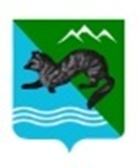 ПОСТАНОВЛЕНИЕАДМИНИСТРАЦИИ СОБОЛЕВСКОГО МУНИЦИПАЛЬНОГО РАЙОНА КАМЧАТСКОГО КРАЯ      25 июля 2024                         с. Соболево                                              №285Об утверждении отчета об исполнении бюджета Соболевского сельского поселенияза I полугодие 2024 года      На основании статьи 264.2 Бюджетного кодекса Российской ФедерацииАДМИНИСТРАЦИЯ ПОСТАНОВЛЯЕТ:Утвердить отчет об исполнении бюджета Соболевского сельского поселения за I полугодие 2024 года согласно приложению.    2. Направить отчет об исполнении бюджета Соболевского сельского поселения за I полугодие 2024 года в Собрание депутатов Соболевского сельского поселения для сведения.    3. Управлению делами администрации Соболевского муниципального района опубликовать настоящее постановление в районной газете «Соболевский вестник» и разместить на официальном сайте Соболевского муниципального района в информационно-телекоммуникационной сети Интернет.    4. Настоящее постановление вступает в силу после его официального обнародования.Глава Соболевского муниципального района                                                   А.В. ВоровскийПриложениеПриложениеПриложение      к постановлению администрации      к постановлению администрации      к постановлению администрации      к постановлению администрации      к постановлению администрации      к постановлению администрации            Соболевского  муниципального района            Соболевского  муниципального района            Соболевского  муниципального района            Соболевского  муниципального района            Соболевского  муниципального района            Соболевского  муниципального района                                            от  25.07.2024 №285                                            от  25.07.2024 №285                                            от  25.07.2024 №285                                            от  25.07.2024 №285                                            от  25.07.2024 №285                                            от  25.07.2024 №285ОТЧЕТ ОБ ИСПОЛНЕНИИ БЮДЖЕТА СОБОЛЕВСКОГО СЕЛЬСКОГО ПОСЕЛЕНИЯОТЧЕТ ОБ ИСПОЛНЕНИИ БЮДЖЕТА СОБОЛЕВСКОГО СЕЛЬСКОГО ПОСЕЛЕНИЯОТЧЕТ ОБ ИСПОЛНЕНИИ БЮДЖЕТА СОБОЛЕВСКОГО СЕЛЬСКОГО ПОСЕЛЕНИЯОТЧЕТ ОБ ИСПОЛНЕНИИ БЮДЖЕТА СОБОЛЕВСКОГО СЕЛЬСКОГО ПОСЕЛЕНИЯОТЧЕТ ОБ ИСПОЛНЕНИИ БЮДЖЕТА СОБОЛЕВСКОГО СЕЛЬСКОГО ПОСЕЛЕНИЯОТЧЕТ ОБ ИСПОЛНЕНИИ БЮДЖЕТА СОБОЛЕВСКОГО СЕЛЬСКОГО ПОСЕЛЕНИЯОТЧЕТ ОБ ИСПОЛНЕНИИ БЮДЖЕТА СОБОЛЕВСКОГО СЕЛЬСКОГО ПОСЕЛЕНИЯОТЧЕТ ОБ ИСПОЛНЕНИИ БЮДЖЕТА СОБОЛЕВСКОГО СЕЛЬСКОГО ПОСЕЛЕНИЯОТЧЕТ ОБ ИСПОЛНЕНИИ БЮДЖЕТА СОБОЛЕВСКОГО СЕЛЬСКОГО ПОСЕЛЕНИЯОТЧЕТ ОБ ИСПОЛНЕНИИ БЮДЖЕТА СОБОЛЕВСКОГО СЕЛЬСКОГО ПОСЕЛЕНИЯОТЧЕТ ОБ ИСПОЛНЕНИИ БЮДЖЕТА СОБОЛЕВСКОГО СЕЛЬСКОГО ПОСЕЛЕНИЯОТЧЕТ ОБ ИСПОЛНЕНИИ БЮДЖЕТА СОБОЛЕВСКОГО СЕЛЬСКОГО ПОСЕЛЕНИЯна 01 июля  2024 г.на 01 июля  2024 г.на 01 июля  2024 г.Наименование финансового органаНаименование финансового органаКомитет по бюджету и финансам администрации Соболевского муниципального районаКомитет по бюджету и финансам администрации Соболевского муниципального районаКомитет по бюджету и финансам администрации Соболевского муниципального районаКомитет по бюджету и финансам администрации Соболевского муниципального районаКомитет по бюджету и финансам администрации Соболевского муниципального районаКомитет по бюджету и финансам администрации Соболевского муниципального районаКомитет по бюджету и финансам администрации Соболевского муниципального районаКомитет по бюджету и финансам администрации Соболевского муниципального районаКомитет по бюджету и финансам администрации Соболевского муниципального районаКомитет по бюджету и финансам администрации Соболевского муниципального районаНаименование бюджетаНаименование бюджетаБюджет Соболевского сельского поселения Соболевского муниципального района Камчатского краяБюджет Соболевского сельского поселения Соболевского муниципального района Камчатского краяБюджет Соболевского сельского поселения Соболевского муниципального района Камчатского краяБюджет Соболевского сельского поселения Соболевского муниципального района Камчатского краяБюджет Соболевского сельского поселения Соболевского муниципального района Камчатского краяБюджет Соболевского сельского поселения Соболевского муниципального района Камчатского краяБюджет Соболевского сельского поселения Соболевского муниципального района Камчатского краяБюджет Соболевского сельского поселения Соболевского муниципального района Камчатского краяБюджет Соболевского сельского поселения Соболевского муниципального района Камчатского краяБюджет Соболевского сельского поселения Соболевского муниципального района Камчатского краяПериодичность: месячнаяПериодичность: месячнаяЕдиница измерения: рубЕдиница измерения: руб1. Доходы 1. Доходы 1. Доходы 1. Доходы 1. Доходы 1. Доходы 1. Доходы 1. Доходы 1. Доходы 1. Доходы 1. Доходы 1. Доходы Наименование показателяНаименование показателяНаименование показателяКод строкиКод дохода по бюджетной классификацииКод дохода по бюджетной классификацииУтвержденные бюджетные назначенияИсполненоИсполненоИсполнено% исполнения% исполнения111233455566Доходы бюджета - всего, в том числе:Доходы бюджета - всего, в том числе:Доходы бюджета - всего, в том числе:010ХХ  308 411 377,92 65 132 663,01 65 132 663,01 65 132 663,01    21,1    21,1НАЛОГОВЫЕ И НЕНАЛОГОВЫЕ ДОХОДЫНАЛОГОВЫЕ И НЕНАЛОГОВЫЕ ДОХОДЫНАЛОГОВЫЕ И НЕНАЛОГОВЫЕ ДОХОДЫ010000 1 00 00000 00 0000 000000 1 00 00000 00 0000 000  30 590 310,0023 972 229,0123 972 229,0123 972 229,01    78,4    78,4НАЛОГИ НА ПРИБЫЛЬ, ДОХОДЫНАЛОГИ НА ПРИБЫЛЬ, ДОХОДЫНАЛОГИ НА ПРИБЫЛЬ, ДОХОДЫ010000 1 01 00000 00 0000 000000 1 01 00000 00 0000 000  5 056 000,00 2 803 949,54 2 803 949,54 2 803 949,54    55,5    55,5Налог на доходы физических лицНалог на доходы физических лицНалог на доходы физических лиц010000 1 01 02000 01 0000 110000 1 01 02000 01 0000 110  5 056 000,00 2 803 949,54 2 803 949,54 2 803 949,54    55,5    55,5Налог на доходы физических лиц с доходов, источником которых является налоговый агент, за исключением доходов, в отношении которых исчисление и уплата налога осуществляются в соответствии со статьями 227, 227.1 и 228 Налогового кодекса Российской Федерации, а также доходов от долевого участия в организации, полученных физическим лицом - налоговым резидентом Российской Федерации в виде дивидендовНалог на доходы физических лиц с доходов, источником которых является налоговый агент, за исключением доходов, в отношении которых исчисление и уплата налога осуществляются в соответствии со статьями 227, 227.1 и 228 Налогового кодекса Российской Федерации, а также доходов от долевого участия в организации, полученных физическим лицом - налоговым резидентом Российской Федерации в виде дивидендовНалог на доходы физических лиц с доходов, источником которых является налоговый агент, за исключением доходов, в отношении которых исчисление и уплата налога осуществляются в соответствии со статьями 227, 227.1 и 228 Налогового кодекса Российской Федерации, а также доходов от долевого участия в организации, полученных физическим лицом - налоговым резидентом Российской Федерации в виде дивидендов010000 1 01 02010 01 0000 110000 1 01 02010 01 0000 110  5 056 000,00 2 337 710,91 2 337 710,91 2 337 710,91    46,2    46,2Налог на доходы физических лиц с доходов, полученных от осуществления деятельности физическими лицами, зарегистрированными в качестве индивидуальных предпринимателей, нотариусов, занимающихся частной практикой, адвокатов, учредивших адвокатские кабинеты, и других лиц, занимающихся частной практикой в соответствии со статьей 227 Налогового кодекса Российской ФедерацииНалог на доходы физических лиц с доходов, полученных от осуществления деятельности физическими лицами, зарегистрированными в качестве индивидуальных предпринимателей, нотариусов, занимающихся частной практикой, адвокатов, учредивших адвокатские кабинеты, и других лиц, занимающихся частной практикой в соответствии со статьей 227 Налогового кодекса Российской ФедерацииНалог на доходы физических лиц с доходов, полученных от осуществления деятельности физическими лицами, зарегистрированными в качестве индивидуальных предпринимателей, нотариусов, занимающихся частной практикой, адвокатов, учредивших адвокатские кабинеты, и других лиц, занимающихся частной практикой в соответствии со статьей 227 Налогового кодекса Российской Федерации010000 1 01 02020 01 0000 110000 1 01 02020 01 0000 110-   13 000,00   13 000,00   13 000,00Налог на доходы физических лиц с доходов, полученных физическими лицами в соответствии со статьей 228 Налогового кодекса Российской Федерации (за исключением доходов от долевого участия в организации, полученных физическим лицом - налоговым резидентом Российской Федерации в виде дивидендов)Налог на доходы физических лиц с доходов, полученных физическими лицами в соответствии со статьей 228 Налогового кодекса Российской Федерации (за исключением доходов от долевого участия в организации, полученных физическим лицом - налоговым резидентом Российской Федерации в виде дивидендов)Налог на доходы физических лиц с доходов, полученных физическими лицами в соответствии со статьей 228 Налогового кодекса Российской Федерации (за исключением доходов от долевого участия в организации, полученных физическим лицом - налоговым резидентом Российской Федерации в виде дивидендов)010000 1 01 02030 01 0000 110000 1 01 02030 01 0000 110--    201,63-    201,63-    201,63Налог на доходы физических лиц в части суммы налога, превышающей 650 000 рублей, относящейся к части налоговой базы, превышающей 5 000 000 рублей (за исключением налога на доходы физических лиц с сумм прибыли контролируемой иностранной компании, в том числе фиксированной прибыли контролируемой иностранной компании, а также налога на доходы физических лиц в отношении доходов от долевого участия в организации, полученных физическим лицом - налоговым резидентом Российской Федерации в виде дивидендов)Налог на доходы физических лиц в части суммы налога, превышающей 650 000 рублей, относящейся к части налоговой базы, превышающей 5 000 000 рублей (за исключением налога на доходы физических лиц с сумм прибыли контролируемой иностранной компании, в том числе фиксированной прибыли контролируемой иностранной компании, а также налога на доходы физических лиц в отношении доходов от долевого участия в организации, полученных физическим лицом - налоговым резидентом Российской Федерации в виде дивидендов)Налог на доходы физических лиц в части суммы налога, превышающей 650 000 рублей, относящейся к части налоговой базы, превышающей 5 000 000 рублей (за исключением налога на доходы физических лиц с сумм прибыли контролируемой иностранной компании, в том числе фиксированной прибыли контролируемой иностранной компании, а также налога на доходы физических лиц в отношении доходов от долевого участия в организации, полученных физическим лицом - налоговым резидентом Российской Федерации в виде дивидендов)010000 1 01 02080 01 0000 110000 1 01 02080 01 0000 110--   5 548,82-   5 548,82-   5 548,82Налог на доходы физических лиц в отношении доходов от долевого участия в организации, полученных физическим лицом - налоговым резидентом Российской Федерации в виде дивидендов (в части суммы налога, не превышающей 650 000 рублей)Налог на доходы физических лиц в отношении доходов от долевого участия в организации, полученных физическим лицом - налоговым резидентом Российской Федерации в виде дивидендов (в части суммы налога, не превышающей 650 000 рублей)Налог на доходы физических лиц в отношении доходов от долевого участия в организации, полученных физическим лицом - налоговым резидентом Российской Федерации в виде дивидендов (в части суммы налога, не превышающей 650 000 рублей)010000 1 01 02130 01 0000 110000 1 01 02130 01 0000 110-   36 697,30   36 697,30   36 697,30Налог на доходы физических лиц в отношении доходов от долевого участия в организации, полученных физическим лицом - налоговым резидентом Российской Федерации в виде дивидендов (в части суммы налога, превышающей 650 000 рублей)Налог на доходы физических лиц в отношении доходов от долевого участия в организации, полученных физическим лицом - налоговым резидентом Российской Федерации в виде дивидендов (в части суммы налога, превышающей 650 000 рублей)Налог на доходы физических лиц в отношении доходов от долевого участия в организации, полученных физическим лицом - налоговым резидентом Российской Федерации в виде дивидендов (в части суммы налога, превышающей 650 000 рублей)010000 1 01 02140 01 0000 110000 1 01 02140 01 0000 110-   422 291,78   422 291,78   422 291,78НАЛОГИ НА ТОВАРЫ (РАБОТЫ, УСЛУГИ), РЕАЛИЗУЕМЫЕ НА ТЕРРИТОРИИ РОССИЙСКОЙ ФЕДЕРАЦИИНАЛОГИ НА ТОВАРЫ (РАБОТЫ, УСЛУГИ), РЕАЛИЗУЕМЫЕ НА ТЕРРИТОРИИ РОССИЙСКОЙ ФЕДЕРАЦИИНАЛОГИ НА ТОВАРЫ (РАБОТЫ, УСЛУГИ), РЕАЛИЗУЕМЫЕ НА ТЕРРИТОРИИ РОССИЙСКОЙ ФЕДЕРАЦИИ010000 1 03 00000 00 0000 000000 1 03 00000 00 0000 000  1 296 000,00   707 868,19   707 868,19   707 868,19    54,6    54,6Акцизы по подакцизным товарам (продукции), производимым на территории Российской ФедерацииАкцизы по подакцизным товарам (продукции), производимым на территории Российской ФедерацииАкцизы по подакцизным товарам (продукции), производимым на территории Российской Федерации010000 1 03 02000 01 0000 110000 1 03 02000 01 0000 110  1 296 000,00   707 868,19   707 868,19   707 868,19    54,6    54,6Доходы от уплаты акцизов на дизельное топливо, подлежащие распределению между бюджетами субъектов Российской Федерации и местными бюджетами с учетом установленных дифференцированных нормативов отчислений в местные бюджетыДоходы от уплаты акцизов на дизельное топливо, подлежащие распределению между бюджетами субъектов Российской Федерации и местными бюджетами с учетом установленных дифференцированных нормативов отчислений в местные бюджетыДоходы от уплаты акцизов на дизельное топливо, подлежащие распределению между бюджетами субъектов Российской Федерации и местными бюджетами с учетом установленных дифференцированных нормативов отчислений в местные бюджеты010000 1 03 02230 01 0000 110000 1 03 02230 01 0000 110   598 400,00   361 595,04   361 595,04   361 595,04    60,4    60,4Доходы от уплаты акцизов на дизельное топливо, подлежащие распределению между бюджетами субъектов Российской Федерации и местными бюджетами с учетом установленных дифференцированных нормативов отчислений в местные бюджеты (по нормативам, установленным федеральным законом о федеральном бюджете в целях формирования дорожных фондов субъектов Российской Федерации)Доходы от уплаты акцизов на дизельное топливо, подлежащие распределению между бюджетами субъектов Российской Федерации и местными бюджетами с учетом установленных дифференцированных нормативов отчислений в местные бюджеты (по нормативам, установленным федеральным законом о федеральном бюджете в целях формирования дорожных фондов субъектов Российской Федерации)Доходы от уплаты акцизов на дизельное топливо, подлежащие распределению между бюджетами субъектов Российской Федерации и местными бюджетами с учетом установленных дифференцированных нормативов отчислений в местные бюджеты (по нормативам, установленным федеральным законом о федеральном бюджете в целях формирования дорожных фондов субъектов Российской Федерации)010000 1 03 02231 01 0000 110000 1 03 02231 01 0000 110   598 400,00   361 595,04   361 595,04   361 595,04    60,4    60,4Доходы от уплаты акцизов на моторные масла для дизельных и (или) карбюраторных (инжекторных) двигателей, подлежащие распределению между бюджетами субъектов Российской Федерации и местными бюджетами с учетом установленных дифференцированных нормативов отчислений в местные бюджетыДоходы от уплаты акцизов на моторные масла для дизельных и (или) карбюраторных (инжекторных) двигателей, подлежащие распределению между бюджетами субъектов Российской Федерации и местными бюджетами с учетом установленных дифференцированных нормативов отчислений в местные бюджетыДоходы от уплаты акцизов на моторные масла для дизельных и (или) карбюраторных (инжекторных) двигателей, подлежащие распределению между бюджетами субъектов Российской Федерации и местными бюджетами с учетом установленных дифференцированных нормативов отчислений в местные бюджеты010000 1 03 02240 01 0000 110000 1 03 02240 01 0000 110   4 300,00   2 092,52   2 092,52   2 092,52    48,7    48,7Доходы от уплаты акцизов на моторные масла для дизельных и (или) карбюраторных (инжекторных) двигателей, подлежащие распределению между бюджетами субъектов Российской Федерации и местными бюджетами с учетом установленных дифференцированных нормативов отчислений в местные бюджеты (по нормативам, установленным федеральным законом о федеральном бюджете в целях формирования дорожных фондов субъектов Российской Федерации)Доходы от уплаты акцизов на моторные масла для дизельных и (или) карбюраторных (инжекторных) двигателей, подлежащие распределению между бюджетами субъектов Российской Федерации и местными бюджетами с учетом установленных дифференцированных нормативов отчислений в местные бюджеты (по нормативам, установленным федеральным законом о федеральном бюджете в целях формирования дорожных фондов субъектов Российской Федерации)Доходы от уплаты акцизов на моторные масла для дизельных и (или) карбюраторных (инжекторных) двигателей, подлежащие распределению между бюджетами субъектов Российской Федерации и местными бюджетами с учетом установленных дифференцированных нормативов отчислений в местные бюджеты (по нормативам, установленным федеральным законом о федеральном бюджете в целях формирования дорожных фондов субъектов Российской Федерации)010000 1 03 02241 01 0000 110000 1 03 02241 01 0000 110   4 300,00   2 092,52   2 092,52   2 092,52    48,7    48,7Доходы от уплаты акцизов на автомобильный бензин, подлежащие распределению между бюджетами субъектов Российской Федерации и местными бюджетами с учетом установленных дифференцированных нормативов отчислений в местные бюджетыДоходы от уплаты акцизов на автомобильный бензин, подлежащие распределению между бюджетами субъектов Российской Федерации и местными бюджетами с учетом установленных дифференцированных нормативов отчислений в местные бюджетыДоходы от уплаты акцизов на автомобильный бензин, подлежащие распределению между бюджетами субъектов Российской Федерации и местными бюджетами с учетом установленных дифференцированных нормативов отчислений в местные бюджеты010000 1 03 02250 01 0000 110000 1 03 02250 01 0000 110   788 200,00   391 130,69   391 130,69   391 130,69    49,6    49,6Доходы от уплаты акцизов на автомобильный бензин, подлежащие распределению между бюджетами субъектов Российской Федерации и местными бюджетами с учетом установленных дифференцированных нормативов отчислений в местные бюджеты (по нормативам, установленным федеральным законом о федеральном бюджете в целях формирования дорожных фондов субъектов Российской Федерации)Доходы от уплаты акцизов на автомобильный бензин, подлежащие распределению между бюджетами субъектов Российской Федерации и местными бюджетами с учетом установленных дифференцированных нормативов отчислений в местные бюджеты (по нормативам, установленным федеральным законом о федеральном бюджете в целях формирования дорожных фондов субъектов Российской Федерации)Доходы от уплаты акцизов на автомобильный бензин, подлежащие распределению между бюджетами субъектов Российской Федерации и местными бюджетами с учетом установленных дифференцированных нормативов отчислений в местные бюджеты (по нормативам, установленным федеральным законом о федеральном бюджете в целях формирования дорожных фондов субъектов Российской Федерации)010000 1 03 02251 01 0000 110000 1 03 02251 01 0000 110   788 200,00   391 130,69   391 130,69   391 130,69    49,6    49,6Доходы от уплаты акцизов на прямогонный бензин, подлежащие распределению между бюджетами субъектов Российской Федерации и местными бюджетами с учетом установленных дифференцированных нормативов отчислений в местные бюджетыДоходы от уплаты акцизов на прямогонный бензин, подлежащие распределению между бюджетами субъектов Российской Федерации и местными бюджетами с учетом установленных дифференцированных нормативов отчислений в местные бюджетыДоходы от уплаты акцизов на прямогонный бензин, подлежащие распределению между бюджетами субъектов Российской Федерации и местными бюджетами с учетом установленных дифференцированных нормативов отчислений в местные бюджеты010000 1 03 02260 01 0000 110000 1 03 02260 01 0000 110-   94 900,00-   46 950,06-   46 950,06-   46 950,06    49,5    49,5Доходы от уплаты акцизов на прямогонный бензин, подлежащие распределению между бюджетами субъектов Российской Федерации и местными бюджетами с учетом установленных дифференцированных нормативов отчислений в местные бюджеты (по нормативам, установленным федеральным законом о федеральном бюджете в целях формирования дорожных фондов субъектов Российской Федерации)Доходы от уплаты акцизов на прямогонный бензин, подлежащие распределению между бюджетами субъектов Российской Федерации и местными бюджетами с учетом установленных дифференцированных нормативов отчислений в местные бюджеты (по нормативам, установленным федеральным законом о федеральном бюджете в целях формирования дорожных фондов субъектов Российской Федерации)Доходы от уплаты акцизов на прямогонный бензин, подлежащие распределению между бюджетами субъектов Российской Федерации и местными бюджетами с учетом установленных дифференцированных нормативов отчислений в местные бюджеты (по нормативам, установленным федеральным законом о федеральном бюджете в целях формирования дорожных фондов субъектов Российской Федерации)010000 1 03 02261 01 0000 110000 1 03 02261 01 0000 110-   94 900,00-   46 950,06-   46 950,06-   46 950,06    49,5    49,5НАЛОГИ НА СОВОКУПНЫЙ ДОХОДНАЛОГИ НА СОВОКУПНЫЙ ДОХОДНАЛОГИ НА СОВОКУПНЫЙ ДОХОД010000 1 05 00000 00 0000 000000 1 05 00000 00 0000 000  20 700 000,00 18 436 391,10 18 436 391,10 18 436 391,10    89,1    89,1Единый сельскохозяйственный налогЕдиный сельскохозяйственный налогЕдиный сельскохозяйственный налог010000 1 05 03000 01 0000 110000 1 05 03000 01 0000 110  20 700 000,00 18 436 391,10 18 436 391,10 18 436 391,10    89,1    89,1Единый сельскохозяйственный налогЕдиный сельскохозяйственный налогЕдиный сельскохозяйственный налог010000 1 05 03010 01 0000 110000 1 05 03010 01 0000 110  20 700 000,00 18 436 391,10 18 436 391,10 18 436 391,10    89,06    89,06НАЛОГИ НА ИМУЩЕСТВОНАЛОГИ НА ИМУЩЕСТВОНАЛОГИ НА ИМУЩЕСТВО010000 1 06 00000 00 0000 000000 1 06 00000 00 0000 000  1 728 000,00   622 770,31   622 770,31   622 770,31    36,0    36,0Налог на имущество физических лицНалог на имущество физических лицНалог на имущество физических лиц010000 1 06 01000 00 0000 110000 1 06 01000 00 0000 110   780 000,00   196 982,59   196 982,59   196 982,59    25,3    25,3Налог на имущество физических лиц, взимаемый по ставкам, применяемым к объектам налогообложения, расположенным в границах сельских поселенийНалог на имущество физических лиц, взимаемый по ставкам, применяемым к объектам налогообложения, расположенным в границах сельских поселенийНалог на имущество физических лиц, взимаемый по ставкам, применяемым к объектам налогообложения, расположенным в границах сельских поселений010000 1 06 01030 10 0000 110000 1 06 01030 10 0000 110   780 000,00   196 982,59   196 982,59   196 982,59    25,3    25,3Земельный налогЗемельный налогЗемельный налог010000 1 06 06000 00 0000 110000 1 06 06000 00 0000 110   948 000,00   425 787,72   425 787,72   425 787,72    44,9    44,9Земельный налог с организаций Земельный налог с организаций Земельный налог с организаций 010000 1 06 06030 00 0000 110000 1 06 06030 00 0000 110   758 000,00   410 379,33   410 379,33   410 379,33    54,1    54,1Земельный налог с организаций, обладающих земельным участком, расположенным в границах сельских поселенийЗемельный налог с организаций, обладающих земельным участком, расположенным в границах сельских поселенийЗемельный налог с организаций, обладающих земельным участком, расположенным в границах сельских поселений010000 1 06 06033 10 0000 110000 1 06 06033 10 0000 110   758 000,00   410 379,33   410 379,33   410 379,33    54,1    54,1Земельный налог с физических лицЗемельный налог с физических лицЗемельный налог с физических лиц010000 1 06 06040 00 0000 110000 1 06 06040 00 0000 110   190 000,00   15 408,39   15 408,39   15 408,39    8,1    8,1Земельный налог с физических лиц, обладающих земельным участком, расположенным в границах сельских поселенийЗемельный налог с физических лиц, обладающих земельным участком, расположенным в границах сельских поселенийЗемельный налог с физических лиц, обладающих земельным участком, расположенным в границах сельских поселений010000 1 06 06043 10 0000 110000 1 06 06043 10 0000 110   190 000,00   15 408,39   15 408,39   15 408,39    8,1    8,1ГОСУДАРСТВЕННАЯ ПОШЛИНАГОСУДАРСТВЕННАЯ ПОШЛИНАГОСУДАРСТВЕННАЯ ПОШЛИНА010000 1 08 00000 00 0000 000000 1 08 00000 00 0000 000   39 000,00   13 240,00   13 240,00   13 240,00    34,0    34,0Государственная пошлина за совершение нотариальных действий (за исключением действий, совершаемых консульскими учреждениями Российской Федерации)Государственная пошлина за совершение нотариальных действий (за исключением действий, совершаемых консульскими учреждениями Российской Федерации)Государственная пошлина за совершение нотариальных действий (за исключением действий, совершаемых консульскими учреждениями Российской Федерации)010000 1 08 04000 01 0000 110000 1 08 04000 01 0000 110   39 000,00   13 240,00   13 240,00   13 240,00    34,0    34,0Государственная пошлина за совершение нотариальных действий должностными лицами органов местного самоуправления, уполномоченными в соответствии с законодательными актами Российской Федерации на совершение нотариальных действийГосударственная пошлина за совершение нотариальных действий должностными лицами органов местного самоуправления, уполномоченными в соответствии с законодательными актами Российской Федерации на совершение нотариальных действийГосударственная пошлина за совершение нотариальных действий должностными лицами органов местного самоуправления, уполномоченными в соответствии с законодательными актами Российской Федерации на совершение нотариальных действий010000 1 08 04020 01 0000 110000 1 08 04020 01 0000 110   39 000,00   13 240,00   13 240,00   13 240,00    34,0    34,0ДОХОДЫ ОТ ИСПОЛЬЗОВАНИЯ ИМУЩЕСТВА, НАХОДЯЩЕГОСЯ В ГОСУДАРСТВЕННОЙ И МУНИЦИПАЛЬНОЙ СОБСТВЕННОСТИДОХОДЫ ОТ ИСПОЛЬЗОВАНИЯ ИМУЩЕСТВА, НАХОДЯЩЕГОСЯ В ГОСУДАРСТВЕННОЙ И МУНИЦИПАЛЬНОЙ СОБСТВЕННОСТИДОХОДЫ ОТ ИСПОЛЬЗОВАНИЯ ИМУЩЕСТВА, НАХОДЯЩЕГОСЯ В ГОСУДАРСТВЕННОЙ И МУНИЦИПАЛЬНОЙ СОБСТВЕННОСТИ010000 1 11 00000 00 0000 000000 1 11 00000 00 0000 000  1 771 310,00   496 860,77   496 860,77   496 860,77    28,1    28,1Доходы, получаемые в виде арендной либо иной платы за передачу в возмездное пользование государственного и муниципального имущества (за исключением имущества бюджетных и автономных учреждений, а также имущества государственных и муниципальных унитарных предприятий, в том числе казенных)Доходы, получаемые в виде арендной либо иной платы за передачу в возмездное пользование государственного и муниципального имущества (за исключением имущества бюджетных и автономных учреждений, а также имущества государственных и муниципальных унитарных предприятий, в том числе казенных)Доходы, получаемые в виде арендной либо иной платы за передачу в возмездное пользование государственного и муниципального имущества (за исключением имущества бюджетных и автономных учреждений, а также имущества государственных и муниципальных унитарных предприятий, в том числе казенных)010000 1 11 05000 00 0000 120000 1 11 05000 00 0000 120   932 208,00   339 411,25   339 411,25   339 411,25    36,4    36,4Доходы от сдачи в аренду имущества, составляющего государственную (муниципальную) казну (за исключением земельных участков)Доходы от сдачи в аренду имущества, составляющего государственную (муниципальную) казну (за исключением земельных участков)Доходы от сдачи в аренду имущества, составляющего государственную (муниципальную) казну (за исключением земельных участков)010000 1 11 05070 00 0000 120000 1 11 05070 00 0000 120   932 208,00   339 411,25   339 411,25   339 411,25    36,4    36,4Доходы от сдачи в аренду имущества, составляющего казну сельских поселений (за исключением земельных участков)Доходы от сдачи в аренду имущества, составляющего казну сельских поселений (за исключением земельных участков)Доходы от сдачи в аренду имущества, составляющего казну сельских поселений (за исключением земельных участков)010000 1 11 05075 10 0000 120000 1 11 05075 10 0000 120   932 208,00   339 411,25   339 411,25   339 411,25    36,4    36,4Прочие доходы от использования имущества и прав, находящихся в государственной и муниципальной собственности (за исключением имущества бюджетных и автономных учреждений, а также имущества государственных и муниципальных унитарных предприятий, в том числе казенных)Прочие доходы от использования имущества и прав, находящихся в государственной и муниципальной собственности (за исключением имущества бюджетных и автономных учреждений, а также имущества государственных и муниципальных унитарных предприятий, в том числе казенных)Прочие доходы от использования имущества и прав, находящихся в государственной и муниципальной собственности (за исключением имущества бюджетных и автономных учреждений, а также имущества государственных и муниципальных унитарных предприятий, в том числе казенных)010000 1 11 09000 00 0000 120000 1 11 09000 00 0000 120   839 102,00   157 449,52   157 449,52   157 449,52    18,8    18,8Прочие поступления от использования имущества, находящегося в государственной и муниципальной собственности (за исключением имущества бюджетных и автономных учреждений, а также имущества государственных и муниципальных унитарных предприятий, в том числе казенных)Прочие поступления от использования имущества, находящегося в государственной и муниципальной собственности (за исключением имущества бюджетных и автономных учреждений, а также имущества государственных и муниципальных унитарных предприятий, в том числе казенных)Прочие поступления от использования имущества, находящегося в государственной и муниципальной собственности (за исключением имущества бюджетных и автономных учреждений, а также имущества государственных и муниципальных унитарных предприятий, в том числе казенных)010000 1 11 09040 00 0000 120000 1 11 09040 00 0000 120   839 102,00   157 449,52   157 449,52   157 449,52    18,8    18,8Прочие поступления от использования имущества, находящегося в собственности сельских поселений (за исключением имущества муниципальных бюджетных и автономных учреждений, а также имущества муниципальных унитарных предприятий, в том числе казенных)Прочие поступления от использования имущества, находящегося в собственности сельских поселений (за исключением имущества муниципальных бюджетных и автономных учреждений, а также имущества муниципальных унитарных предприятий, в том числе казенных)Прочие поступления от использования имущества, находящегося в собственности сельских поселений (за исключением имущества муниципальных бюджетных и автономных учреждений, а также имущества муниципальных унитарных предприятий, в том числе казенных)010000 1 11 09045 10 0000 120000 1 11 09045 10 0000 120   839 102,00   157 449,52   157 449,52   157 449,52    18,8    18,8ДОХОДЫ ОТ ОКАЗАНИЯ ПЛАТНЫХ УСЛУГ И КОМПЕНСАЦИИ ЗАТРАТ ГОСУДАРСТВАДОХОДЫ ОТ ОКАЗАНИЯ ПЛАТНЫХ УСЛУГ И КОМПЕНСАЦИИ ЗАТРАТ ГОСУДАРСТВАДОХОДЫ ОТ ОКАЗАНИЯ ПЛАТНЫХ УСЛУГ И КОМПЕНСАЦИИ ЗАТРАТ ГОСУДАРСТВА010000 1 13 00000 00 0000 000000 1 13 00000 00 0000 000----Доходы от компенсации затрат государстваДоходы от компенсации затрат государстваДоходы от компенсации затрат государства010000 1 13 02000 00 0000 130000 1 13 02000 00 0000 130----Прочие доходы от компенсации затрат государства Прочие доходы от компенсации затрат государства Прочие доходы от компенсации затрат государства 010000 1 13 02990 00 0000 130000 1 13 02990 00 0000 130----Прочие доходы от компенсации затрат бюджетов сельских поселенийПрочие доходы от компенсации затрат бюджетов сельских поселенийПрочие доходы от компенсации затрат бюджетов сельских поселений010000 1 13 02995 10 0000 130000 1 13 02995 10 0000 130----ШТРАФЫ, САНКЦИИ, ВОЗМЕЩЕНИЕ УЩЕРБАШТРАФЫ, САНКЦИИ, ВОЗМЕЩЕНИЕ УЩЕРБАШТРАФЫ, САНКЦИИ, ВОЗМЕЩЕНИЕ УЩЕРБА010000 1 16 00000 00 0000 000000 1 16 00000 00 0000 000-   891 149,10   891 149,10   891 149,10Административные штрафы, установленные Кодексом Российской Федерации об административных правонарушенияхАдминистративные штрафы, установленные Кодексом Российской Федерации об административных правонарушенияхАдминистративные штрафы, установленные Кодексом Российской Федерации об административных правонарушениях010000 1 16 01000 01 0000 140000 1 16 01000 01 0000 140----Административные штрафы, установленные главой 20 Кодекса Российской Федерации об административных правонарушениях, за административные правонарушения, посягающие на общественный порядок и общественную безопасностьАдминистративные штрафы, установленные главой 20 Кодекса Российской Федерации об административных правонарушениях, за административные правонарушения, посягающие на общественный порядок и общественную безопасностьАдминистративные штрафы, установленные главой 20 Кодекса Российской Федерации об административных правонарушениях, за административные правонарушения, посягающие на общественный порядок и общественную безопасность010000 1 16 01200 01 0000 140000 1 16 01200 01 0000 140----Административные штрафы, установленные главой 20 Кодекса Российской Федерации об административных правонарушениях, за административные правонарушения, посягающие на общественный порядок и общественную безопасность, выявленные должностными лицами органов муниципального контроляАдминистративные штрафы, установленные главой 20 Кодекса Российской Федерации об административных правонарушениях, за административные правонарушения, посягающие на общественный порядок и общественную безопасность, выявленные должностными лицами органов муниципального контроляАдминистративные штрафы, установленные главой 20 Кодекса Российской Федерации об административных правонарушениях, за административные правонарушения, посягающие на общественный порядок и общественную безопасность, выявленные должностными лицами органов муниципального контроля010000 1 16 01204 01 0000 140000 1 16 01204 01 0000 140----Штрафы, неустойки, пени, уплаченные в соответствии с законом или договором в случае неисполнения или ненадлежащего исполнения обязательств перед государственным (муниципальным) органом, органом управления государственным внебюджетным фондом, казенным учреждением, Центральным банком Российской Федерации, иной организацией, действующей от имени Российской ФедерацииШтрафы, неустойки, пени, уплаченные в соответствии с законом или договором в случае неисполнения или ненадлежащего исполнения обязательств перед государственным (муниципальным) органом, органом управления государственным внебюджетным фондом, казенным учреждением, Центральным банком Российской Федерации, иной организацией, действующей от имени Российской ФедерацииШтрафы, неустойки, пени, уплаченные в соответствии с законом или договором в случае неисполнения или ненадлежащего исполнения обязательств перед государственным (муниципальным) органом, органом управления государственным внебюджетным фондом, казенным учреждением, Центральным банком Российской Федерации, иной организацией, действующей от имени Российской Федерации010000 1 16 07000 00 0000 140000 1 16 07000 00 0000 140-   891 149,10   891 149,10   891 149,10Штрафы, неустойки, пени, уплаченные в случае просрочки исполнения поставщиком (подрядчиком, исполнителем) обязательств, предусмотренных государственным (муниципальным) контрактомШтрафы, неустойки, пени, уплаченные в случае просрочки исполнения поставщиком (подрядчиком, исполнителем) обязательств, предусмотренных государственным (муниципальным) контрактомШтрафы, неустойки, пени, уплаченные в случае просрочки исполнения поставщиком (подрядчиком, исполнителем) обязательств, предусмотренных государственным (муниципальным) контрактом010000 1 16 07010 00 0000 140000 1 16 07010 00 0000 140-   891 149,10   891 149,10   891 149,10Штрафы, неустойки, пени, уплаченные в случае просрочки исполнения поставщиком (подрядчиком, исполнителем) обязательств, предусмотренных муниципальным контрактом, заключенным муниципальным органом, казенным учреждением сельского поселенияШтрафы, неустойки, пени, уплаченные в случае просрочки исполнения поставщиком (подрядчиком, исполнителем) обязательств, предусмотренных муниципальным контрактом, заключенным муниципальным органом, казенным учреждением сельского поселенияШтрафы, неустойки, пени, уплаченные в случае просрочки исполнения поставщиком (подрядчиком, исполнителем) обязательств, предусмотренных муниципальным контрактом, заключенным муниципальным органом, казенным учреждением сельского поселения010000 1 16 07010 10 0000 140000 1 16 07010 10 0000 140-   891 149,10   891 149,10   891 149,10БЕЗВОЗМЕЗДНЫЕ ПОСТУПЛЕНИЯБЕЗВОЗМЕЗДНЫЕ ПОСТУПЛЕНИЯБЕЗВОЗМЕЗДНЫЕ ПОСТУПЛЕНИЯ010000 2 00 00000 00 0000 000000 2 00 00000 00 0000 000  277 821 067,92 41 160 434,00 41 160 434,00 41 160 434,00    14,8    14,8БЕЗВОЗМЕЗДНЫЕ ПОСТУПЛЕНИЯ ОТ ДРУГИХ БЮДЖЕТОВ БЮДЖЕТНОЙ СИСТЕМЫ РОССИЙСКОЙ ФЕДЕРАЦИИБЕЗВОЗМЕЗДНЫЕ ПОСТУПЛЕНИЯ ОТ ДРУГИХ БЮДЖЕТОВ БЮДЖЕТНОЙ СИСТЕМЫ РОССИЙСКОЙ ФЕДЕРАЦИИБЕЗВОЗМЕЗДНЫЕ ПОСТУПЛЕНИЯ ОТ ДРУГИХ БЮДЖЕТОВ БЮДЖЕТНОЙ СИСТЕМЫ РОССИЙСКОЙ ФЕДЕРАЦИИ010000 2 02 00000 00 0000 000000 2 02 00000 00 0000 000  277 821 067,92 41 160 434,00 41 160 434,00 41 160 434,00    14,8    14,8Дотации бюджетам бюджетной системы Российской ФедерацииДотации бюджетам бюджетной системы Российской ФедерацииДотации бюджетам бюджетной системы Российской Федерации010000 2 02 10000 00 0000 150000 2 02 10000 00 0000 150  36 504 600,0018 330 000,0018 330 000,0018 330 000,00    50,2    50,2Дотации на выравнивание бюджетной обеспеченности из бюджетов муниципальных районов, городских округов с внутригородским делениемДотации на выравнивание бюджетной обеспеченности из бюджетов муниципальных районов, городских округов с внутригородским делениемДотации на выравнивание бюджетной обеспеченности из бюджетов муниципальных районов, городских округов с внутригородским делением010000 2 02 16001 00 0000 150000 2 02 16001 00 0000 150  36 504 600,00 18 330 000,00 18 330 000,00 18 330 000,00    50,2    50,2Дотации бюджетам сельских поселений на выравнивание бюджетной обеспеченности из бюджетов муниципальных районовДотации бюджетам сельских поселений на выравнивание бюджетной обеспеченности из бюджетов муниципальных районовДотации бюджетам сельских поселений на выравнивание бюджетной обеспеченности из бюджетов муниципальных районов010000 2 02 16001 10 0000 150000 2 02 16001 10 0000 150  36 504 600,00 18 330 000,00 18 330 000,00 18 330 000,00    50,2    50,2Субсидии бюджетам бюджетной системы Российской Федерации (межбюджетные субсидии)Субсидии бюджетам бюджетной системы Российской Федерации (межбюджетные субсидии)Субсидии бюджетам бюджетной системы Российской Федерации (межбюджетные субсидии)010000 2 02 20000 00 0000 150000 2 02 20000 00 0000 150  4 774 862,00---Прочие субсидииПрочие субсидииПрочие субсидии010000 2 02 29999 00 0000 150000 2 02 29999 00 0000 150  4 774 862,00---Прочие субсидии бюджетам сельских поселенийПрочие субсидии бюджетам сельских поселенийПрочие субсидии бюджетам сельских поселений010000 2 02 29999 10 0000 150000 2 02 29999 10 0000 150  4 774 862,00---Субвенции бюджетам бюджетной системы Российской ФедерацииСубвенции бюджетам бюджетной системы Российской ФедерацииСубвенции бюджетам бюджетной системы Российской Федерации010000 2 02 30000 00 0000 150000 2 02 30000 00 0000 150   353 267,00   187 784,00   187 784,00   187 784,00    53,2    53,2Субвенции местным бюджетам на выполнение передаваемых полномочий субъектов Российской ФедерацииСубвенции местным бюджетам на выполнение передаваемых полномочий субъектов Российской ФедерацииСубвенции местным бюджетам на выполнение передаваемых полномочий субъектов Российской Федерации010000 2 02 30024 00 0000 150000 2 02 30024 00 0000 150   22 300,00   22 300,00   22 300,00   22 300,00   100,0   100,0Субвенции бюджетам сельских поселений на выполнение передаваемых полномочий субъектов Российской ФедерацииСубвенции бюджетам сельских поселений на выполнение передаваемых полномочий субъектов Российской ФедерацииСубвенции бюджетам сельских поселений на выполнение передаваемых полномочий субъектов Российской Федерации010000 2 02 30024 10 0000 150000 2 02 30024 10 0000 150   22 300,00   22 300,00   22 300,00   22 300,00   100,0   100,0Субвенции бюджетам на осуществление первичного воинского учета органами местного самоуправления поселений, муниципальных и городских округовСубвенции бюджетам на осуществление первичного воинского учета органами местного самоуправления поселений, муниципальных и городских округовСубвенции бюджетам на осуществление первичного воинского учета органами местного самоуправления поселений, муниципальных и городских округов010000 2 02 35118 00 0000 150000 2 02 35118 00 0000 150   330 967,00   165 484,00   165 484,00   165 484,00    50,0    50,0Субвенции бюджетам сельских поселений на осуществление первичного воинского учета органами местного самоуправления поселений, муниципальных и городских округовСубвенции бюджетам сельских поселений на осуществление первичного воинского учета органами местного самоуправления поселений, муниципальных и городских округовСубвенции бюджетам сельских поселений на осуществление первичного воинского учета органами местного самоуправления поселений, муниципальных и городских округов010000 2 02 35118 10 0000 150000 2 02 35118 10 0000 150   330 967,00   165 484,00   165 484,00   165 484,00    50,0    50,0Иные межбюджетные трансфертыИные межбюджетные трансфертыИные межбюджетные трансферты010000 2 02 40000 00 0000 150000 2 02 40000 00 0000 150  236 188 338,92 22 642 650,00 22 642 650,00 22 642 650,009,69,6Прочие межбюджетные трансферты, передаваемые бюджетамПрочие межбюджетные трансферты, передаваемые бюджетамПрочие межбюджетные трансферты, передаваемые бюджетам010000 2 02 49999 00 0000 150000 2 02 49999 00 0000 150  236 188 338,92 22 642 650,00 22 642 650,00 22 642 650,009,69,6Прочие межбюджетные трансферты, передаваемые бюджетам сельских поселенийПрочие межбюджетные трансферты, передаваемые бюджетам сельских поселенийПрочие межбюджетные трансферты, передаваемые бюджетам сельских поселений010000 2 02 49999 10 0000 150000 2 02 49999 10 0000 150  236 188 338,92 22 642 650,00 22 642 650,00 22 642 650,009,69,62. Расходы бюджета2. Расходы бюджета2. Расходы бюджета2. Расходы бюджета2. Расходы бюджета2. Расходы бюджета2. Расходы бюджета2. Расходы бюджета2. Расходы бюджета2. Расходы бюджета2. Расходы бюджета2. Расходы бюджетаНаименование показателяНаименование показателяНаименование показателяКод строкиКод расхода по бюджетной классификацииКод расхода по бюджетной классификацииУтвержденоИсполненоИсполненоИсполнено% Исполнения% Исполнения111233455566Расходы бюджета -  всего, в том числе:Расходы бюджета -  всего, в том числе:Расходы бюджета -  всего, в том числе:200ХХ  331 259 240,64 68 369 968,38 68 369 968,38 68 369 968,3820,620,6Итого по всем ГРБСИтого по всем ГРБСИтого по всем ГРБС200000 0000 0000000000 000000 0000 0000000000 000  331 259 240,64 68 369 968,38 68 369 968,38 68 369 968,3820,620,6Общегосударственные вопросыОбщегосударственные вопросыОбщегосударственные вопросы200000 0100 0000000000 000000 0100 0000000000 000  19 712 300,00  1 824 514,85  1 824 514,85  1 824 514,859,39,3Резервные фондыРезервные фондыРезервные фонды200000 0111 0000000000 000000 0111 0000000000 000   500 000,00---Непрограммные расходы Непрограммные расходы Непрограммные расходы 200000 0111 5500000000 000000 0111 5500000000 000   500 000,00---Резервный фонд администрации Соболевского муниципального района в бюджете Соболевского  сельского поселения Резервный фонд администрации Соболевского муниципального района в бюджете Соболевского  сельского поселения Резервный фонд администрации Соболевского муниципального района в бюджете Соболевского  сельского поселения 200000 0111 5500010050 000000 0111 5500010050 000   500 000,00---Иные бюджетные ассигнованияИные бюджетные ассигнованияИные бюджетные ассигнования200000 0111 5500010050 800000 0111 5500010050 800   500 000,00---Резервные средстваРезервные средстваРезервные средства200000 0111 5500010050 870000 0111 5500010050 870   500 000,00---Другие общегосударственные вопросыДругие общегосударственные вопросыДругие общегосударственные вопросы200000 0113 0000000000 000000 0113 0000000000 000  19 212 300,00  1 824 514,85  1 824 514,85  1 824 514,859,59,5Непрограммные расходы Непрограммные расходы Непрограммные расходы 200000 0113 5500000000 000000 0113 5500000000 000  19 212 300,00  1 824 514,85  1 824 514,85  1 824 514,859,59,5Непрограммные расходы. Расходы на содержание, управление и распоряжение объектами муниципальной казны Соболевского сельского поселенияНепрограммные расходы. Расходы на содержание, управление и распоряжение объектами муниципальной казны Соболевского сельского поселенияНепрограммные расходы. Расходы на содержание, управление и распоряжение объектами муниципальной казны Соболевского сельского поселения200000 0113 5500010160 000000 0113 5500010160 000  13 290 000,00  1 824 514,85  1 824 514,85  1 824 514,8513,713,7Закупка товаров, работ и услуг для обеспечения государственных (муниципальных) нуждЗакупка товаров, работ и услуг для обеспечения государственных (муниципальных) нуждЗакупка товаров, работ и услуг для обеспечения государственных (муниципальных) нужд200000 0113 5500010160 200000 0113 5500010160 200  13 290 000,00  1 824 514,85  1 824 514,85  1 824 514,8513,713,7Иные закупки товаров, работ и услуг для обеспечения государственных (муниципальных) нуждИные закупки товаров, работ и услуг для обеспечения государственных (муниципальных) нуждИные закупки товаров, работ и услуг для обеспечения государственных (муниципальных) нужд200000 0113 5500010160 240000 0113 5500010160 240  13 290 000,00  1 824 514,85  1 824 514,85  1 824 514,8513,713,7Прочая закупка товаров, работ и услугПрочая закупка товаров, работ и услугПрочая закупка товаров, работ и услуг200000 0113 5500010160 244000 0113 5500010160 244  11 700 000,00  1 228 388,15  1 228 388,15  1 228 388,1510,510,5Закупка энергетических ресурсовЗакупка энергетических ресурсовЗакупка энергетических ресурсов200000 0113 5500010160 247000 0113 5500010160 247  1 590 000,00   596 126,70   596 126,70   596 126,7037,537,5Расходы для осуществления государственных полномочий Камчатского края по вопросам создания административных комиссий в целях привлечения к административной ответственности, предусмотренной законом Камчатского края Расходы для осуществления государственных полномочий Камчатского края по вопросам создания административных комиссий в целях привлечения к административной ответственности, предусмотренной законом Камчатского края Расходы для осуществления государственных полномочий Камчатского края по вопросам создания административных комиссий в целях привлечения к административной ответственности, предусмотренной законом Камчатского края 200000 0113 5500040080 000000 0113 5500040080 000   22 300,00---Закупка товаров, работ и услуг для обеспечения государственных (муниципальных) нуждЗакупка товаров, работ и услуг для обеспечения государственных (муниципальных) нуждЗакупка товаров, работ и услуг для обеспечения государственных (муниципальных) нужд200000 0113 5500040080 200000 0113 5500040080 200   22 300,00---Иные закупки товаров, работ и услуг для обеспечения государственных (муниципальных) нуждИные закупки товаров, работ и услуг для обеспечения государственных (муниципальных) нуждИные закупки товаров, работ и услуг для обеспечения государственных (муниципальных) нужд200000 0113 5500040080 240000 0113 5500040080 240   22 300,00---Прочая закупка товаров, работ и услугПрочая закупка товаров, работ и услугПрочая закупка товаров, работ и услуг200000 0113 5500040080 244000 0113 5500040080 244   22 300,00---Решение вопросов местного значения, бюджета поселения в рамках основного меропрития "Учет, содержание и распоряжение имуществом Соболевского муниципального района Камчатского края", соответствующей муниципальной программы Соболевского муниципального района :" Развитие экономики, промышленности Соболевского муниципального района Камчатского края, повышение их конкурентоспособности".             Решение вопросов местного значения, бюджета поселения в рамках основного меропрития "Учет, содержание и распоряжение имуществом Соболевского муниципального района Камчатского края", соответствующей муниципальной программы Соболевского муниципального района :" Развитие экономики, промышленности Соболевского муниципального района Камчатского края, повышение их конкурентоспособности".             Решение вопросов местного значения, бюджета поселения в рамках основного меропрития "Учет, содержание и распоряжение имуществом Соболевского муниципального района Камчатского края", соответствующей муниципальной программы Соболевского муниципального района :" Развитие экономики, промышленности Соболевского муниципального района Камчатского края, повышение их конкурентоспособности".             200000 0113 5500070048 000000 0113 5500070048 000  5 900 000,00---Закупка товаров, работ и услуг для обеспечения государственных (муниципальных) нуждЗакупка товаров, работ и услуг для обеспечения государственных (муниципальных) нуждЗакупка товаров, работ и услуг для обеспечения государственных (муниципальных) нужд200000 0113 5500070048 200000 0113 5500070048 200  5 900 000,00---Иные закупки товаров, работ и услуг для обеспечения государственных (муниципальных) нуждИные закупки товаров, работ и услуг для обеспечения государственных (муниципальных) нуждИные закупки товаров, работ и услуг для обеспечения государственных (муниципальных) нужд200000 0113 5500070048 240000 0113 5500070048 240  5 900 000,00---Прочая закупка товаров, работ и услугПрочая закупка товаров, работ и услугПрочая закупка товаров, работ и услуг200000 0113 5500070048 244000 0113 5500070048 244  5 900 000,00---Национальная оборонаНациональная оборонаНациональная оборона200000 0200 0000000000 000000 0200 0000000000 000   330 967,00   60 808,68   60 808,68   60 808,6818,418,4Мобилизационная и вневойсковая подготовкаМобилизационная и вневойсковая подготовкаМобилизационная и вневойсковая подготовка200000 0203 0000000000 000000 0203 0000000000 000   330 967,00   60 808,68   60 808,68   60 808,6818,418,4Непрограммные расходы Непрограммные расходы Непрограммные расходы 200000 0203 5500000000 000000 0203 5500000000 000   330 967,00   60 808,68   60 808,68   60 808,6818,418,4Осуществление первичного воинского учета на территориях, где отсутствуют военные комиссариаты Осуществление первичного воинского учета на территориях, где отсутствуют военные комиссариаты Осуществление первичного воинского учета на территориях, где отсутствуют военные комиссариаты 200000 0203 5500051180 000000 0203 5500051180 000   330 967,00   60 808,68   60 808,68   60 808,6818,418,4Расходы на выплаты персоналу в целях обеспечения выполнения функций государственными (муниципальными) органами, казенными учреждениями, органами управления государственными внебюджетными фондами Расходы на выплаты персоналу в целях обеспечения выполнения функций государственными (муниципальными) органами, казенными учреждениями, органами управления государственными внебюджетными фондами Расходы на выплаты персоналу в целях обеспечения выполнения функций государственными (муниципальными) органами, казенными учреждениями, органами управления государственными внебюджетными фондами 200000 0203 5500051180 100000 0203 5500051180 100   267 900,00   56 808,68   56 808,68   56 808,6821,221,2Расходы на выплаты персоналу государственных (муниципальных) органовРасходы на выплаты персоналу государственных (муниципальных) органовРасходы на выплаты персоналу государственных (муниципальных) органов200000 0203 5500051180 120000 0203 5500051180 120   267 900,00   56 808,68   56 808,68   56 808,6821,221,2Фонд оплаты труда государственных (муниципальных) органовФонд оплаты труда государственных (муниципальных) органовФонд оплаты труда государственных (муниципальных) органов200000 0203 5500051180 121000 0203 5500051180 121   195 622,00   43 754,38   43 754,38   43 754,3822,422,4Иные выплаты персоналу государственных (муниципальных) органов, за исключением фонда оплаты трудаИные выплаты персоналу государственных (муниципальных) органов, за исключением фонда оплаты трудаИные выплаты персоналу государственных (муниципальных) органов, за исключением фонда оплаты труда200000 0203 5500051180 122000 0203 5500051180 122   13 200,00---Взносы по обязательному социальному страхованию на выплаты денежного содержания и иные выплаты работникам государственных (муниципальных) органовВзносы по обязательному социальному страхованию на выплаты денежного содержания и иные выплаты работникам государственных (муниципальных) органовВзносы по обязательному социальному страхованию на выплаты денежного содержания и иные выплаты работникам государственных (муниципальных) органов200000 0203 5500051180 129000 0203 5500051180 129   59 078,00   13 054,30   13 054,30   13 054,3022,122,1Закупка товаров, работ и услуг для обеспечения государственных (муниципальных) нуждЗакупка товаров, работ и услуг для обеспечения государственных (муниципальных) нуждЗакупка товаров, работ и услуг для обеспечения государственных (муниципальных) нужд200000 0203 5500051180 200000 0203 5500051180 200   63 067,00   4 000,00   4 000,00   4 000,006,36,3Иные закупки товаров, работ и услуг для обеспечения государственных (муниципальных) нуждИные закупки товаров, работ и услуг для обеспечения государственных (муниципальных) нуждИные закупки товаров, работ и услуг для обеспечения государственных (муниципальных) нужд200000 0203 5500051180 240000 0203 5500051180 240   63 067,00   4 000,00   4 000,00   4 000,006,36,3Закупка товаров, работ и услуг в сфере информационно-коммуникационных технологийЗакупка товаров, работ и услуг в сфере информационно-коммуникационных технологийЗакупка товаров, работ и услуг в сфере информационно-коммуникационных технологий200000 0203 5500051180 242000 0203 5500051180 242   40 000,00   4 000,00   4 000,00   4 000,0010,010,0Прочая закупка товаров, работ и услугПрочая закупка товаров, работ и услугПрочая закупка товаров, работ и услуг200000 0203 5500051180 244000 0203 5500051180 244   23 067,00---Национальная безопасность и правоохранительная деятельностьНациональная безопасность и правоохранительная деятельностьНациональная безопасность и правоохранительная деятельность200000 0300 0000000000 000000 0300 0000000000 000  27 599 536,59 12 795 584,31 12 795 584,31 12 795 584,3146,446,4Защита населения и территории от чрезвычайных ситуаций природного и техногенного характера, пожарная безопасностьЗащита населения и территории от чрезвычайных ситуаций природного и техногенного характера, пожарная безопасностьЗащита населения и территории от чрезвычайных ситуаций природного и техногенного характера, пожарная безопасность200000 0310 0000000000 000000 0310 0000000000 000  27 599 536,59 12 795 584,31 12 795 584,31 12 795 584,3146,446,4Непрограммные расходыНепрограммные расходыНепрограммные расходы200000 0310 5500000000 000000 0310 5500000000 000  27 599 536,59 12 795 584,31 12 795 584,31 12 795 584,3146,446,4Выполнение других обязательств органов местного самоуправления Соболевского сельского поселения Выполнение других обязательств органов местного самоуправления Соболевского сельского поселения Выполнение других обязательств органов местного самоуправления Соболевского сельского поселения 200000 0310 5500010060 000000 0310 5500010060 000  12 269 263,92  8 196 502,51  8 196 502,51  8 196 502,5166,866,8Закупка товаров, работ и услуг для обеспечения государственных (муниципальных) нуждЗакупка товаров, работ и услуг для обеспечения государственных (муниципальных) нуждЗакупка товаров, работ и услуг для обеспечения государственных (муниципальных) нужд200000 0310 5500010060 200000 0310 5500010060 200  12 269 263,92  8 196 502,51  8 196 502,51  8 196 502,5166,866,8Иные закупки товаров, работ и услуг для обеспечения государственных (муниципальных) нуждИные закупки товаров, работ и услуг для обеспечения государственных (муниципальных) нуждИные закупки товаров, работ и услуг для обеспечения государственных (муниципальных) нужд200000 0310 5500010060 240000 0310 5500010060 240  12 269 263,92  8 196 502,51  8 196 502,51  8 196 502,5166,866,8Прочая закупка товаров, работ и услугПрочая закупка товаров, работ и услугПрочая закупка товаров, работ и услуг200000 0310 5500010060 244000 0310 5500010060 244  12 269 263,92  8 196 502,51  8 196 502,51  8 196 502,5166,866,8Решение вопросов местного значения, бюджета поселения в рамках основного мероприятия "Снижение рисков и профилактика последствий чрезвычайных ситуаций природного и техногенного характера" соответствующей муниципальной программы Соболевского муниципального района "Защита населения, территорий от чрезвычайных ситуаций, обеспечение пожарной безопасности, развитие гражданской обороны на территории Соболевского муниципального района Камчатского края" Решение вопросов местного значения, бюджета поселения в рамках основного мероприятия "Снижение рисков и профилактика последствий чрезвычайных ситуаций природного и техногенного характера" соответствующей муниципальной программы Соболевского муниципального района "Защита населения, территорий от чрезвычайных ситуаций, обеспечение пожарной безопасности, развитие гражданской обороны на территории Соболевского муниципального района Камчатского края" Решение вопросов местного значения, бюджета поселения в рамках основного мероприятия "Снижение рисков и профилактика последствий чрезвычайных ситуаций природного и техногенного характера" соответствующей муниципальной программы Соболевского муниципального района "Защита населения, территорий от чрезвычайных ситуаций, обеспечение пожарной безопасности, развитие гражданской обороны на территории Соболевского муниципального района Камчатского края" 200000 0310 550007004Д 000000 0310 550007004Д 000  15 330 272,67  4 599 081,80  4 599 081,80  4 599 081,8030,030,0Закупка товаров, работ и услуг для обеспечения государственных (муниципальных) нуждЗакупка товаров, работ и услуг для обеспечения государственных (муниципальных) нуждЗакупка товаров, работ и услуг для обеспечения государственных (муниципальных) нужд200000 0310 550007004Д 200000 0310 550007004Д 200  15 330 272,67  4 599 081,80  4 599 081,80  4 599 081,8030,030,0Иные закупки товаров, работ и услуг для обеспечения государственных (муниципальных) нуждИные закупки товаров, работ и услуг для обеспечения государственных (муниципальных) нуждИные закупки товаров, работ и услуг для обеспечения государственных (муниципальных) нужд200000 0310 550007004Д 240000 0310 550007004Д 240  15 330 272,67  4 599 081,80  4 599 081,80  4 599 081,8030,030,0Прочая закупка товаров, работ и услугПрочая закупка товаров, работ и услугПрочая закупка товаров, работ и услуг200000 0310 550007004Д 244000 0310 550007004Д 244  15 330 272,67  4 599 081,80  4 599 081,80  4 599 081,8030,030,0Национальная экономикаНациональная экономикаНациональная экономика200000 0400 0000000000 000000 0400 0000000000 000  60 605 230,04 34 498 328,44 34 498 328,44 34 498 328,4456,956,9Дорожное хозяйство (дорожные фонды)Дорожное хозяйство (дорожные фонды)Дорожное хозяйство (дорожные фонды)200000 0409 0000000000 000000 0409 0000000000 000  60 605 230,04 34 498 328,44 34 498 328,44 34 498 328,4456,956,9Непрограммные расходыНепрограммные расходыНепрограммные расходы200000 0409 5500000000 000000 0409 5500000000 000  60 605 230,04 34 498 328,44 34 498 328,44 34 498 328,4456,956,9Содержание автомобильных дорог общего пользования Содержание автомобильных дорог общего пользования Содержание автомобильных дорог общего пользования 200000 0409 5500010090 000000 0409 5500010090 000  38 805 230,04 34 498 328,44 34 498 328,44 34 498 328,4488,988,9Закупка товаров, работ и услуг для обеспечения государственных (муниципальных) нуждЗакупка товаров, работ и услуг для обеспечения государственных (муниципальных) нуждЗакупка товаров, работ и услуг для обеспечения государственных (муниципальных) нужд200000 0409 5500010090 200000 0409 5500010090 200  38 805 230,04 34 498 328,44 34 498 328,44 34 498 328,4488,988,9Иные закупки товаров, работ и услуг для обеспечения государственных (муниципальных) нуждИные закупки товаров, работ и услуг для обеспечения государственных (муниципальных) нуждИные закупки товаров, работ и услуг для обеспечения государственных (муниципальных) нужд200000 0409 5500010090 240000 0409 5500010090 240  38 805 230,04 34 498 328,44 34 498 328,44 34 498 328,4488,988,9Прочая закупка товаров, работ и услугПрочая закупка товаров, работ и услугПрочая закупка товаров, работ и услуг200000 0409 5500010090 244000 0409 5500010090 244  38 805 230,04 34 498 328,44 34 498 328,44 34 498 328,4488,988,9Расходы на содержание, управление и распоряжение объектами муниципальной казны Соболевского сельского поселения Расходы на содержание, управление и распоряжение объектами муниципальной казны Соболевского сельского поселения Расходы на содержание, управление и распоряжение объектами муниципальной казны Соболевского сельского поселения 200000 0409 5500010160 000000 0409 5500010160 000   300 000,00---Закупка товаров, работ и услуг для обеспечения государственных (муниципальных) нуждЗакупка товаров, работ и услуг для обеспечения государственных (муниципальных) нуждЗакупка товаров, работ и услуг для обеспечения государственных (муниципальных) нужд200000 0409 5500010160 200000 0409 5500010160 200   300 000,00---Иные закупки товаров, работ и услуг для обеспечения государственных (муниципальных) нуждИные закупки товаров, работ и услуг для обеспечения государственных (муниципальных) нуждИные закупки товаров, работ и услуг для обеспечения государственных (муниципальных) нужд200000 0409 5500010160 240000 0409 5500010160 240   300 000,00---Прочая закупка товаров, работ и услугПрочая закупка товаров, работ и услугПрочая закупка товаров, работ и услуг200000 0409 5500010160 244000 0409 5500010160 244   300 000,00---Решение вопросов местного значения, бюджета поселения в рамках основного мероприятия "Капитальный ремонт и ремонт автодорог (проездов) общего пользования и внутридомовых территорий (проезды, тротуары, парковки)" соответствующей муниципальной программы Соболевского муниципального района "Энергоэффективность,развитие энергетики и коммунального хозяйства, обеспечение жителей Соболевского муниципального района Камчатского края коммунальными услугами и услугами по благоустройству территорий" Решение вопросов местного значения, бюджета поселения в рамках основного мероприятия "Капитальный ремонт и ремонт автодорог (проездов) общего пользования и внутридомовых территорий (проезды, тротуары, парковки)" соответствующей муниципальной программы Соболевского муниципального района "Энергоэффективность,развитие энергетики и коммунального хозяйства, обеспечение жителей Соболевского муниципального района Камчатского края коммунальными услугами и услугами по благоустройству территорий" Решение вопросов местного значения, бюджета поселения в рамках основного мероприятия "Капитальный ремонт и ремонт автодорог (проездов) общего пользования и внутридомовых территорий (проезды, тротуары, парковки)" соответствующей муниципальной программы Соболевского муниципального района "Энергоэффективность,развитие энергетики и коммунального хозяйства, обеспечение жителей Соболевского муниципального района Камчатского края коммунальными услугами и услугами по благоустройству территорий" 200000 0409 5500070043 000000 0409 5500070043 000  21 500 000,00---Закупка товаров, работ и услуг для обеспечения государственных (муниципальных) нуждЗакупка товаров, работ и услуг для обеспечения государственных (муниципальных) нуждЗакупка товаров, работ и услуг для обеспечения государственных (муниципальных) нужд200000 0409 5500070043 200000 0409 5500070043 200  21 500 000,00---Иные закупки товаров, работ и услуг для обеспечения государственных (муниципальных) нуждИные закупки товаров, работ и услуг для обеспечения государственных (муниципальных) нуждИные закупки товаров, работ и услуг для обеспечения государственных (муниципальных) нужд200000 0409 5500070043 240000 0409 5500070043 240  21 500 000,00---Прочая закупка товаров, работ и услугПрочая закупка товаров, работ и услугПрочая закупка товаров, работ и услуг200000 0409 5500070043 244000 0409 5500070043 244  21 500 000,00---Жилищно-коммунальное хозяйствоЖилищно-коммунальное хозяйствоЖилищно-коммунальное хозяйство200000 0500 0000000000 000000 0500 0000000000 000  218 668 681,07 19 051 305,90 19 051 305,90 19 051 305,908,78,7Жилищное хозяйствоЖилищное хозяйствоЖилищное хозяйство200000 0501 0000000000 000000 0501 0000000000 000  112 127 244,66 13 303 792,09 13 303 792,09 13 303 792,0911,911,9Непрограммные расходыНепрограммные расходыНепрограммные расходы200000 0501 5500000000 000000 0501 5500000000 000  112 127 244,66 13 303 792,09 13 303 792,09 13 303 792,0911,911,9Капитальный ремонт муниципального жилищного фонда поселения Капитальный ремонт муниципального жилищного фонда поселения Капитальный ремонт муниципального жилищного фонда поселения 200000 0501 5500010140 000000 0501 5500010140 000  1 100 000,00   521 083,92   521 083,92   521 083,9247,447,4Закупка товаров, работ и услуг для обеспечения государственных (муниципальных) нуждЗакупка товаров, работ и услуг для обеспечения государственных (муниципальных) нуждЗакупка товаров, работ и услуг для обеспечения государственных (муниципальных) нужд200000 0501 5500010140 200000 0501 5500010140 200  1 098 000,00   520 528,76   520 528,76   520 528,7647,447,4Иные закупки товаров, работ и услуг для обеспечения государственных (муниципальных) нуждИные закупки товаров, работ и услуг для обеспечения государственных (муниципальных) нуждИные закупки товаров, работ и услуг для обеспечения государственных (муниципальных) нужд200000 0501 5500010140 240000 0501 5500010140 240  1 098 000,00   520 528,76   520 528,76   520 528,7647,447,4Прочая закупка товаров, работ и услугПрочая закупка товаров, работ и услугПрочая закупка товаров, работ и услуг200000 0501 5500010140 244000 0501 5500010140 244  1 098 000,00   520 528,76   520 528,76   520 528,7647,447,4Иные бюджетные ассигнованияИные бюджетные ассигнованияИные бюджетные ассигнования200000 0501 5500010140 800000 0501 5500010140 800   2 000,00    555,16    555,16    555,1627,827,8Уплата налогов, сборов и иных платежейУплата налогов, сборов и иных платежейУплата налогов, сборов и иных платежей200000 0501 5500010140 850000 0501 5500010140 850   2 000,00    555,16    555,16    555,1627,827,8Уплата иных платежейУплата иных платежейУплата иных платежей200000 0501 5500010140 853000 0501 5500010140 853   2 000,00    555,16    555,16    555,1627,827,8Мероприятия в области жилищного хозяйства поселения Мероприятия в области жилищного хозяйства поселения Мероприятия в области жилищного хозяйства поселения 200000 0501 5500010150 000000 0501 5500010150 000  9 316 803,78  4 558 739,13  4 558 739,13  4 558 739,1348,948,9Закупка товаров, работ и услуг для обеспечения государственных (муниципальных) нуждЗакупка товаров, работ и услуг для обеспечения государственных (муниципальных) нуждЗакупка товаров, работ и услуг для обеспечения государственных (муниципальных) нужд200000 0501 5500010150 200000 0501 5500010150 200  9 314 803,78  4 556 739,13  4 556 739,13  4 556 739,1348,948,9Иные закупки товаров, работ и услуг для обеспечения государственных (муниципальных) нуждИные закупки товаров, работ и услуг для обеспечения государственных (муниципальных) нуждИные закупки товаров, работ и услуг для обеспечения государственных (муниципальных) нужд200000 0501 5500010150 240000 0501 5500010150 240  9 314 803,78  4 556 739,13  4 556 739,13  4 556 739,1348,948,9Прочая закупка товаров, работ и услугПрочая закупка товаров, работ и услугПрочая закупка товаров, работ и услуг200000 0501 5500010150 244000 0501 5500010150 244  8 644 803,78  4 266 964,39  4 266 964,39  4 266 964,3949,449,4Закупка энергетических ресурсовЗакупка энергетических ресурсовЗакупка энергетических ресурсов200000 0501 5500010150 247000 0501 5500010150 247   670 000,00   289 774,74   289 774,74   289 774,7443,243,2Иные бюджетные ассигнованияИные бюджетные ассигнованияИные бюджетные ассигнования200000 0501 5500010150 800000 0501 5500010150 800   2 000,00   2 000,00   2 000,00   2 000,00100,0100,0Исполнение судебных актовИсполнение судебных актовИсполнение судебных актов200000 0501 5500010150 830000 0501 5500010150 830   2 000,00   2 000,00   2 000,00   2 000,00100,0100,0Исполнение судебных актов Российской Федерации и мировых соглашений по возмещению причиненного вредаИсполнение судебных актов Российской Федерации и мировых соглашений по возмещению причиненного вредаИсполнение судебных актов Российской Федерации и мировых соглашений по возмещению причиненного вреда200000 0501 5500010150 831000 0501 5500010150 831   2 000,00   2 000,00   2 000,00   2 000,00100,0100,0Решение вопросов местного значения, бюджета поселения в рамках основного меропрития :"Содержание жилищного фонда Соболевского муниципального района Камчатского края", соответствующей муниципальной программы Соболевского муниципального района: " Развитие экономики, промышленности Соболевского муниципального района Камчатского края, повышение их конкурентоспособности". Решение вопросов местного значения, бюджета поселения в рамках основного меропрития :"Содержание жилищного фонда Соболевского муниципального района Камчатского края", соответствующей муниципальной программы Соболевского муниципального района: " Развитие экономики, промышленности Соболевского муниципального района Камчатского края, повышение их конкурентоспособности". Решение вопросов местного значения, бюджета поселения в рамках основного меропрития :"Содержание жилищного фонда Соболевского муниципального района Камчатского края", соответствующей муниципальной программы Соболевского муниципального района: " Развитие экономики, промышленности Соболевского муниципального района Камчатского края, повышение их конкурентоспособности". 200000 0501 5500070049 000000 0501 5500070049 000  23 843 806,88  8 223 969,04  8 223 969,04  8 223 969,0434,534,5Закупка товаров, работ и услуг для обеспечения государственных (муниципальных) нуждЗакупка товаров, работ и услуг для обеспечения государственных (муниципальных) нуждЗакупка товаров, работ и услуг для обеспечения государственных (муниципальных) нужд200000 0501 5500070049 200000 0501 5500070049 200  23 843 806,88  8 223 969,04  8 223 969,04  8 223 969,0434,534,5Иные закупки товаров, работ и услуг для обеспечения государственных (муниципальных) нуждИные закупки товаров, работ и услуг для обеспечения государственных (муниципальных) нуждИные закупки товаров, работ и услуг для обеспечения государственных (муниципальных) нужд200000 0501 5500070049 240000 0501 5500070049 240  23 843 806,88  8 223 969,04  8 223 969,04  8 223 969,0434,534,5Прочая закупка товаров, работ и услугПрочая закупка товаров, работ и услугПрочая закупка товаров, работ и услуг200000 0501 5500070049 244000 0501 5500070049 244  23 843 806,88  8 223 969,04  8 223 969,04  8 223 969,0434,534,5Решение вопросов местного значения, бюджета поселения в рамках основного мероприятия "Содержание и капитальный ремонт многоквартирных домов " соответствующей муниципальной программы Соболевского муниципального района "Энергоэффективность,развитие энергетики и коммунального хозяйства, обеспечение жителей Соболевского муниципального района Камчатского края коммунальными услугами и услугами по благоустройству территорий Решение вопросов местного значения, бюджета поселения в рамках основного мероприятия "Содержание и капитальный ремонт многоквартирных домов " соответствующей муниципальной программы Соболевского муниципального района "Энергоэффективность,развитие энергетики и коммунального хозяйства, обеспечение жителей Соболевского муниципального района Камчатского края коммунальными услугами и услугами по благоустройству территорий Решение вопросов местного значения, бюджета поселения в рамках основного мероприятия "Содержание и капитальный ремонт многоквартирных домов " соответствующей муниципальной программы Соболевского муниципального района "Энергоэффективность,развитие энергетики и коммунального хозяйства, обеспечение жителей Соболевского муниципального района Камчатского края коммунальными услугами и услугами по благоустройству территорий 200000 0501 550007004А 000000 0501 550007004А 000  77 866 634,00---Предоставление субсидий бюджетным, автономным учреждениям и иным некоммерческим организациям    Предоставление субсидий бюджетным, автономным учреждениям и иным некоммерческим организациям    Предоставление субсидий бюджетным, автономным учреждениям и иным некоммерческим организациям    200000 0501 550007004А 600000 0501 550007004А 600  77 866 634,00---Субсидии некоммерческим организациям (за исключением государственных (муниципальных) учреждений, государственных корпораций (компаний), публично-правовых компаний)Субсидии некоммерческим организациям (за исключением государственных (муниципальных) учреждений, государственных корпораций (компаний), публично-правовых компаний)Субсидии некоммерческим организациям (за исключением государственных (муниципальных) учреждений, государственных корпораций (компаний), публично-правовых компаний)200000 0501 550007004А 630000 0501 550007004А 630  77 866 634,00---Субсидии (гранты в форме субсидий), не подлежащие казначейскому сопровождениюСубсидии (гранты в форме субсидий), не подлежащие казначейскому сопровождениюСубсидии (гранты в форме субсидий), не подлежащие казначейскому сопровождению200000 0501 550007004А 633000 0501 550007004А 633  77 866 634,00---Коммунальное хозяйствоКоммунальное хозяйствоКоммунальное хозяйство200000 0502 0000000000 000000 0502 0000000000 000  16 130 932,00   346 652,00   346 652,00   346 652,002,12,1Непрограммные расходы Непрограммные расходы Непрограммные расходы 200000 0502 5500000000 000000 0502 5500000000 000  16 130 932,00   346 652,00   346 652,00   346 652,002,12,1Непрограммные расходы. Расходы на содержание, управление и распоряжение объектами муниципальной казны Соболевского сельского поселенияНепрограммные расходы. Расходы на содержание, управление и распоряжение объектами муниципальной казны Соболевского сельского поселенияНепрограммные расходы. Расходы на содержание, управление и распоряжение объектами муниципальной казны Соболевского сельского поселения200000 0502 5500010160 000000 0502 5500010160 000   213 892,00   213 892,00   213 892,00   213 892,00100,0100,0Иные бюджетные ассигнованияИные бюджетные ассигнованияИные бюджетные ассигнования200000 0502 5500010160 800000 0502 5500010160 800   213 892,00   213 892,00   213 892,00   213 892,00100,0100,0Уплата налогов, сборов и иных платежейУплата налогов, сборов и иных платежейУплата налогов, сборов и иных платежей200000 0502 5500010160 850000 0502 5500010160 850   213 892,00   213 892,00   213 892,00   213 892,00100,0100,0Уплата прочих налогов, сборов Уплата прочих налогов, сборов Уплата прочих налогов, сборов 200000 0502 5500010160 852000 0502 5500010160 852   213 892,00   213 892,00   213 892,00   213 892,00100,0100,0Решение вопросов местного значения, бюджета  поселения в рамках основного мероприятия "Проведение технического учета и инвентаризации объектов топливно- энергетического и жилищно-коммунального комплекса" соответствующей муниципальной программы Соболевского муниципального района "Энергоэффективность, развитие энергетики и коммунального хозяйства, обеспечение жителей Соболевского муниципального района Камчатского края коммунальными услугам и услугами по благоустройству территорий"      Решение вопросов местного значения, бюджета  поселения в рамках основного мероприятия "Проведение технического учета и инвентаризации объектов топливно- энергетического и жилищно-коммунального комплекса" соответствующей муниципальной программы Соболевского муниципального района "Энергоэффективность, развитие энергетики и коммунального хозяйства, обеспечение жителей Соболевского муниципального района Камчатского края коммунальными услугам и услугами по благоустройству территорий"      Решение вопросов местного значения, бюджета  поселения в рамках основного мероприятия "Проведение технического учета и инвентаризации объектов топливно- энергетического и жилищно-коммунального комплекса" соответствующей муниципальной программы Соболевского муниципального района "Энергоэффективность, развитие энергетики и коммунального хозяйства, обеспечение жителей Соболевского муниципального района Камчатского края коммунальными услугам и услугами по благоустройству территорий"      200000 0502 5500070047 000000 0502 5500070047 000  11 917 040,00   132 760,00   132 760,00   132 760,001,11,1Закупка товаров, работ и услуг для обеспечения государственных (муниципальных) нуждЗакупка товаров, работ и услуг для обеспечения государственных (муниципальных) нуждЗакупка товаров, работ и услуг для обеспечения государственных (муниципальных) нужд200000 0502 5500070047 200000 0502 5500070047 200  11 917 040,00   132 760,00   132 760,00   132 760,001,11,1Иные закупки товаров, работ и услуг для обеспечения государственных (муниципальных) нуждИные закупки товаров, работ и услуг для обеспечения государственных (муниципальных) нуждИные закупки товаров, работ и услуг для обеспечения государственных (муниципальных) нужд200000 0502 5500070047 240000 0502 5500070047 240  11 917 040,00   132 760,00   132 760,00   132 760,001,11,1Прочая закупка товаров, работ и услугПрочая закупка товаров, работ и услугПрочая закупка товаров, работ и услуг200000 0502 5500070047 244000 0502 5500070047 244  11 917 040,00   132 760,00   132 760,00   132 760,001,11,1Решение вопросов местного значения, бюджета поселения в рамках основного меропрития "Учет, содержание и распоряжение имуществом Соболевского муниципального района Камчатского края", соответствующей муниципальной программы Соболевского муниципального района :" Развитие экономики, промышленности Соболевского муниципального района Камчатского края, повышение их конкурентоспособности".           Решение вопросов местного значения, бюджета поселения в рамках основного меропрития "Учет, содержание и распоряжение имуществом Соболевского муниципального района Камчатского края", соответствующей муниципальной программы Соболевского муниципального района :" Развитие экономики, промышленности Соболевского муниципального района Камчатского края, повышение их конкурентоспособности".           Решение вопросов местного значения, бюджета поселения в рамках основного меропрития "Учет, содержание и распоряжение имуществом Соболевского муниципального района Камчатского края", соответствующей муниципальной программы Соболевского муниципального района :" Развитие экономики, промышленности Соболевского муниципального района Камчатского края, повышение их конкурентоспособности".           200000 0502 5500070048 000000 0502 5500070048 000  4 000 000,00---Закупка товаров, работ и услуг для обеспечения государственных (муниципальных) нуждЗакупка товаров, работ и услуг для обеспечения государственных (муниципальных) нуждЗакупка товаров, работ и услуг для обеспечения государственных (муниципальных) нужд200000 0502 5500070048 200000 0502 5500070048 200  4 000 000,00---Иные закупки товаров, работ и услуг для обеспечения государственных (муниципальных) нуждИные закупки товаров, работ и услуг для обеспечения государственных (муниципальных) нуждИные закупки товаров, работ и услуг для обеспечения государственных (муниципальных) нужд200000 0502 5500070048 240000 0502 5500070048 240  4 000 000,00---Прочая закупка товаров, работ и услугПрочая закупка товаров, работ и услугПрочая закупка товаров, работ и услуг200000 0502 5500070048 244000 0502 5500070048 244  4 000 000,00---БлагоустройствоБлагоустройствоБлагоустройство200000 0503 0000000000 000000 0503 0000000000 000  66 769 151,04  2 904 883,34  2 904 883,34  2 904 883,344,44,4Непрограммные расходыНепрограммные расходыНепрограммные расходы200000 0503 5500000000 000000 0503 5500000000 000  66 769 151,04  2 904 883,34  2 904 883,34  2 904 883,344,44,4Расходы на уличное освещение Соболевского сельского поселенияРасходы на уличное освещение Соболевского сельского поселенияРасходы на уличное освещение Соболевского сельского поселения200000 0503 5500010100 000000 0503 5500010100 000  4 825 000,00  2 441 724,94  2 441 724,94  2 441 724,9450,650,6Закупка товаров, работ и услуг для обеспечения государственных (муниципальных) нуждЗакупка товаров, работ и услуг для обеспечения государственных (муниципальных) нуждЗакупка товаров, работ и услуг для обеспечения государственных (муниципальных) нужд200000 0503 5500010100 200000 0503 5500010100 200  4 825 000,00  2 441 724,94  2 441 724,94  2 441 724,9450,650,6Иные закупки товаров, работ и услуг для обеспечения государственных (муниципальных) нуждИные закупки товаров, работ и услуг для обеспечения государственных (муниципальных) нуждИные закупки товаров, работ и услуг для обеспечения государственных (муниципальных) нужд200000 0503 5500010100 240000 0503 5500010100 240  4 825 000,00  2 441 724,94  2 441 724,94  2 441 724,9450,650,6Прочая закупка товаров, работ и услугПрочая закупка товаров, работ и услугПрочая закупка товаров, работ и услуг200000 0503 5500010100 244000 0503 5500010100 244  1 020 000,00  1 016 298,00  1 016 298,00  1 016 298,0099,699,6Закупка энергетических ресурсовЗакупка энергетических ресурсовЗакупка энергетических ресурсов200000 0503 5500010100 247000 0503 5500010100 247  3 805 000,00  1 425 426,94  1 425 426,94  1 425 426,9437,537,5Расходы на организацию и   содержание мест захоронения Расходы на организацию и   содержание мест захоронения Расходы на организацию и   содержание мест захоронения 200000 0503 5500010120 000000 0503 5500010120 000  3 000 000,00---Закупка товаров, работ и услуг для обеспечения государственных (муниципальных) нуждЗакупка товаров, работ и услуг для обеспечения государственных (муниципальных) нуждЗакупка товаров, работ и услуг для обеспечения государственных (муниципальных) нужд200000 0503 5500010120 200000 0503 5500010120 200  3 000 000,00---Иные закупки товаров, работ и услуг для обеспечения государственных (муниципальных) нуждИные закупки товаров, работ и услуг для обеспечения государственных (муниципальных) нуждИные закупки товаров, работ и услуг для обеспечения государственных (муниципальных) нужд200000 0503 5500010120 240000 0503 5500010120 240  3 000 000,00---Прочая закупка товаров, работ и услугПрочая закупка товаров, работ и услугПрочая закупка товаров, работ и услуг200000 0503 5500010120 244000 0503 5500010120 244  3 000 000,00---Расходы по прочим мероприятиям по благоустройству Соболевского сельского поселения Расходы по прочим мероприятиям по благоустройству Соболевского сельского поселения Расходы по прочим мероприятиям по благоустройству Соболевского сельского поселения 200000 0503 5500010130 000000 0503 5500010130 000  4 344 151,04   463 158,40   463 158,40   463 158,4010,710,7Закупка товаров, работ и услуг для обеспечения государственных (муниципальных) нуждЗакупка товаров, работ и услуг для обеспечения государственных (муниципальных) нуждЗакупка товаров, работ и услуг для обеспечения государственных (муниципальных) нужд200000 0503 5500010130 200000 0503 5500010130 200  4 344 151,04   463 158,40   463 158,40   463 158,4010,710,7Иные закупки товаров, работ и услуг для обеспечения государственных (муниципальных) нуждИные закупки товаров, работ и услуг для обеспечения государственных (муниципальных) нуждИные закупки товаров, работ и услуг для обеспечения государственных (муниципальных) нужд200000 0503 5500010130 240000 0503 5500010130 240  4 344 151,04   463 158,40   463 158,40   463 158,4010,710,7Прочая закупка товаров, работ и услугПрочая закупка товаров, работ и услугПрочая закупка товаров, работ и услуг200000 0503 5500010130 244000 0503 5500010130 244  4 344 151,04   463 158,40   463 158,40   463 158,4010,710,7Решение вопросов местного значения, бюджета поселения в рамках основного мероприятия "Ремонт и реконструкция уличных сетей наружного освещения " соответствующей муниципальной программы Соболевского муниципального района "Энергоэффективность,развитие энергетики и коммунального хозяйства, обеспечение жителей Соболевского муниципального района Камчатского края коммунальными услугами и услугами по благоустройству территорий" Решение вопросов местного значения, бюджета поселения в рамках основного мероприятия "Ремонт и реконструкция уличных сетей наружного освещения " соответствующей муниципальной программы Соболевского муниципального района "Энергоэффективность,развитие энергетики и коммунального хозяйства, обеспечение жителей Соболевского муниципального района Камчатского края коммунальными услугами и услугами по благоустройству территорий" Решение вопросов местного значения, бюджета поселения в рамках основного мероприятия "Ремонт и реконструкция уличных сетей наружного освещения " соответствующей муниципальной программы Соболевского муниципального района "Энергоэффективность,развитие энергетики и коммунального хозяйства, обеспечение жителей Соболевского муниципального района Камчатского края коммунальными услугами и услугами по благоустройству территорий" 200000 0503 5500070041 000000 0503 5500070041 000  3 000 000,00---Закупка товаров, работ и услуг для обеспечения государственных (муниципальных) нуждЗакупка товаров, работ и услуг для обеспечения государственных (муниципальных) нуждЗакупка товаров, работ и услуг для обеспечения государственных (муниципальных) нужд200000 0503 5500070041 200000 0503 5500070041 200  3 000 000,00---Иные закупки товаров, работ и услуг для обеспечения государственных (муниципальных) нуждИные закупки товаров, работ и услуг для обеспечения государственных (муниципальных) нуждИные закупки товаров, работ и услуг для обеспечения государственных (муниципальных) нужд200000 0503 5500070041 240000 0503 5500070041 240  3 000 000,00---Прочая закупка товаров, работ и услугПрочая закупка товаров, работ и услугПрочая закупка товаров, работ и услуг200000 0503 5500070041 244000 0503 5500070041 244  3 000 000,00---Решение вопросов местного значения, бюджета поселения в рамках основного мероприятия "Капитальный ремонт и ремонт автодорог (проездов) общего пользования и внутридомовых территорий (проезды, тротуары, парковки)" соответствующей муниципальной программы Соболевского муниципального района "Энергоэффективность,развитие энергетики и коммунального хозяйства, обеспечение жителей Соболевского муниципального района Камчатского края коммунальными услугами и услугами по благоустройству территорий" Решение вопросов местного значения, бюджета поселения в рамках основного мероприятия "Капитальный ремонт и ремонт автодорог (проездов) общего пользования и внутридомовых территорий (проезды, тротуары, парковки)" соответствующей муниципальной программы Соболевского муниципального района "Энергоэффективность,развитие энергетики и коммунального хозяйства, обеспечение жителей Соболевского муниципального района Камчатского края коммунальными услугами и услугами по благоустройству территорий" Решение вопросов местного значения, бюджета поселения в рамках основного мероприятия "Капитальный ремонт и ремонт автодорог (проездов) общего пользования и внутридомовых территорий (проезды, тротуары, парковки)" соответствующей муниципальной программы Соболевского муниципального района "Энергоэффективность,развитие энергетики и коммунального хозяйства, обеспечение жителей Соболевского муниципального района Камчатского края коммунальными услугами и услугами по благоустройству территорий" 200000 0503 5500070043 000000 0503 5500070043 000  26 500 000,00---Закупка товаров, работ и услуг для обеспечения государственных (муниципальных) нуждЗакупка товаров, работ и услуг для обеспечения государственных (муниципальных) нуждЗакупка товаров, работ и услуг для обеспечения государственных (муниципальных) нужд200000 0503 5500070043 200000 0503 5500070043 200  26 500 000,00---Иные закупки товаров, работ и услуг для обеспечения государственных (муниципальных) нуждИные закупки товаров, работ и услуг для обеспечения государственных (муниципальных) нуждИные закупки товаров, работ и услуг для обеспечения государственных (муниципальных) нужд200000 0503 5500070043 240000 0503 5500070043 240  26 500 000,00---Прочая закупка товаров, работ и услугПрочая закупка товаров, работ и услугПрочая закупка товаров, работ и услуг200000 0503 5500070043 244000 0503 5500070043 244  26 500 000,00---Решение вопросов местного значения, бюджета  поселения в рамках  основногомероприятия "Приобретение строительно-дорожной и  коммунальной техники, устройство площадок под установку мусоросборных контейнеров, приобретение мусоросборных контейнеров" соответствующей муниципальной программы Соболевского муниципального района "Энергоэффективность, развитие энергетики и коммунального хозяйства, обеспечение жителей Соболевского муниципального района Камчатского края коммунальными услугами и услугами по благоустройству территорий" Решение вопросов местного значения, бюджета  поселения в рамках  основногомероприятия "Приобретение строительно-дорожной и  коммунальной техники, устройство площадок под установку мусоросборных контейнеров, приобретение мусоросборных контейнеров" соответствующей муниципальной программы Соболевского муниципального района "Энергоэффективность, развитие энергетики и коммунального хозяйства, обеспечение жителей Соболевского муниципального района Камчатского края коммунальными услугами и услугами по благоустройству территорий" Решение вопросов местного значения, бюджета  поселения в рамках  основногомероприятия "Приобретение строительно-дорожной и  коммунальной техники, устройство площадок под установку мусоросборных контейнеров, приобретение мусоросборных контейнеров" соответствующей муниципальной программы Соболевского муниципального района "Энергоэффективность, развитие энергетики и коммунального хозяйства, обеспечение жителей Соболевского муниципального района Камчатского края коммунальными услугами и услугами по благоустройству территорий" 200000 0503 5500070044 000000 0503 5500070044 000  7 000 000,00---Закупка товаров, работ и услуг для обеспечения государственных (муниципальных) нуждЗакупка товаров, работ и услуг для обеспечения государственных (муниципальных) нуждЗакупка товаров, работ и услуг для обеспечения государственных (муниципальных) нужд200000 0503 5500070044 200000 0503 5500070044 200  7 000 000,00---Иные закупки товаров, работ и услуг для обеспечения государственных (муниципальных) нуждИные закупки товаров, работ и услуг для обеспечения государственных (муниципальных) нуждИные закупки товаров, работ и услуг для обеспечения государственных (муниципальных) нужд200000 0503 5500070044 240000 0503 5500070044 240  7 000 000,00---Прочая закупка товаров, работ и услугПрочая закупка товаров, работ и услугПрочая закупка товаров, работ и услуг200000 0503 5500070044 244000 0503 5500070044 244  7 000 000,00---Решение вопросов местного значения, бюджета  поселения в рамках основного мероприятия "Обустройство мест массового отдыха населения, мест традиционного захоронения, а также ремонт, реконструкцию, устройство ограждений объектов социальной сферы, парков, скверов" соответствующей муниципальной программы Соболевского муниципального района "Энергоэффективность, развитие энергетики и коммунального хозяйства, обеспечение жителей Соболевского муниципального района Камчатского края коммунальными услугам и услугами по благоустройству территорий" Решение вопросов местного значения, бюджета  поселения в рамках основного мероприятия "Обустройство мест массового отдыха населения, мест традиционного захоронения, а также ремонт, реконструкцию, устройство ограждений объектов социальной сферы, парков, скверов" соответствующей муниципальной программы Соболевского муниципального района "Энергоэффективность, развитие энергетики и коммунального хозяйства, обеспечение жителей Соболевского муниципального района Камчатского края коммунальными услугам и услугами по благоустройству территорий" Решение вопросов местного значения, бюджета  поселения в рамках основного мероприятия "Обустройство мест массового отдыха населения, мест традиционного захоронения, а также ремонт, реконструкцию, устройство ограждений объектов социальной сферы, парков, скверов" соответствующей муниципальной программы Соболевского муниципального района "Энергоэффективность, развитие энергетики и коммунального хозяйства, обеспечение жителей Соболевского муниципального района Камчатского края коммунальными услугам и услугами по благоустройству территорий" 200000 0503 5500070046 000000 0503 5500070046 000  15 100 000,00---Закупка товаров, работ и услуг для обеспечения государственных (муниципальных) нуждЗакупка товаров, работ и услуг для обеспечения государственных (муниципальных) нуждЗакупка товаров, работ и услуг для обеспечения государственных (муниципальных) нужд200000 0503 5500070046 200000 0503 5500070046 200  15 100 000,00---Иные закупки товаров, работ и услуг для обеспечения государственных (муниципальных) нуждИные закупки товаров, работ и услуг для обеспечения государственных (муниципальных) нуждИные закупки товаров, работ и услуг для обеспечения государственных (муниципальных) нужд200000 0503 5500070046 240000 0503 5500070046 240  15 100 000,00---Прочая закупка товаров, работ и услугПрочая закупка товаров, работ и услугПрочая закупка товаров, работ и услуг200000 0503 5500070046 244000 0503 5500070046 244  15 100 000,00---Решение вопросов местного значения, бюджета поселения в рамках основного мероприятия "Устройство, проектирование, восстановление детских и других придомовых площадок " соответствующей муниципальной программы Соболевского муниципального района "Энергоэффективность, развитие энергетики и коммунального хозяйства, обеспечение жителей Соболевского муниципального района Камчатского края коммунальными услугами и услугами по благоустройству территорий" Решение вопросов местного значения, бюджета поселения в рамках основного мероприятия "Устройство, проектирование, восстановление детских и других придомовых площадок " соответствующей муниципальной программы Соболевского муниципального района "Энергоэффективность, развитие энергетики и коммунального хозяйства, обеспечение жителей Соболевского муниципального района Камчатского края коммунальными услугами и услугами по благоустройству территорий" Решение вопросов местного значения, бюджета поселения в рамках основного мероприятия "Устройство, проектирование, восстановление детских и других придомовых площадок " соответствующей муниципальной программы Соболевского муниципального района "Энергоэффективность, развитие энергетики и коммунального хозяйства, обеспечение жителей Соболевского муниципального района Камчатского края коммунальными услугами и услугами по благоустройству территорий" 200000 0503 550007004Б 000000 0503 550007004Б 000  3 000 000,00---Закупка товаров, работ и услуг для обеспечения государственных (муниципальных) нуждЗакупка товаров, работ и услуг для обеспечения государственных (муниципальных) нуждЗакупка товаров, работ и услуг для обеспечения государственных (муниципальных) нужд200000 0503 550007004Б 200000 0503 550007004Б 200  3 000 000,00---Иные закупки товаров, работ и услуг для обеспечения государственных (муниципальных) нуждИные закупки товаров, работ и услуг для обеспечения государственных (муниципальных) нуждИные закупки товаров, работ и услуг для обеспечения государственных (муниципальных) нужд200000 0503 550007004Б 240000 0503 550007004Б 240  3 000 000,00---Прочая закупка товаров, работ и услугПрочая закупка товаров, работ и услугПрочая закупка товаров, работ и услуг200000 0503 550007004Б 244000 0503 550007004Б 244  3 000 000,00---Другие вопросы в области жилищно-коммунального хозяйстваДругие вопросы в области жилищно-коммунального хозяйстваДругие вопросы в области жилищно-коммунального хозяйства200000 0505 0000000000 000000 0505 0000000000 000  23 641 353,37  2 495 978,47  2 495 978,47  2 495 978,4710,610,6Непрограммные расходыНепрограммные расходыНепрограммные расходы200000 0505 5500000000 000000 0505 5500000000 000  23 641 353,37  2 495 978,47  2 495 978,47  2 495 978,4710,610,6Расходы на содержание, управление и распоряжение объектами муниципальной казны Соболевского сельского поселения Расходы на содержание, управление и распоряжение объектами муниципальной казны Соболевского сельского поселения Расходы на содержание, управление и распоряжение объектами муниципальной казны Соболевского сельского поселения 200000 0505 5500010160 000000 0505 5500010160 000   600 000,00   599 066,67   599 066,67   599 066,6799,899,8Закупка товаров, работ и услуг для обеспечения государственных (муниципальных) нуждЗакупка товаров, работ и услуг для обеспечения государственных (муниципальных) нуждЗакупка товаров, работ и услуг для обеспечения государственных (муниципальных) нужд200000 0505 5500010160 200000 0505 5500010160 200   600 000,00   599 066,67   599 066,67   599 066,6799,899,8Иные закупки товаров, работ и услуг для обеспечения государственных (муниципальных) нуждИные закупки товаров, работ и услуг для обеспечения государственных (муниципальных) нуждИные закупки товаров, работ и услуг для обеспечения государственных (муниципальных) нужд200000 0505 5500010160 240000 0505 5500010160 240   600 000,00   599 066,67   599 066,67   599 066,6799,899,8Прочая закупка товаров, работ и услугПрочая закупка товаров, работ и услугПрочая закупка товаров, работ и услуг200000 0505 5500010160 244000 0505 5500010160 244   600 000,00   599 066,67   599 066,67   599 066,6799,899,8На проведение ремонта ветхих и аварийных сетей На проведение ремонта ветхих и аварийных сетей На проведение ремонта ветхих и аварийных сетей 200000 0505 5500040430 000000 0505 5500040430 000  4 774 862,00---Иные бюджетные ассигнованияИные бюджетные ассигнованияИные бюджетные ассигнования200000 0505 5500040430 800000 0505 5500040430 800  4 774 862,00---Субсидии юридическим лицам (кроме некоммерческих организаций), индивидуальным предпринимателям, физическим лицам - производителям товаров, работ, услугСубсидии юридическим лицам (кроме некоммерческих организаций), индивидуальным предпринимателям, физическим лицам - производителям товаров, работ, услугСубсидии юридическим лицам (кроме некоммерческих организаций), индивидуальным предпринимателям, физическим лицам - производителям товаров, работ, услуг200000 0505 5500040430 810000 0505 5500040430 810  4 774 862,00---Субсидии на возмещение недополученных доходов и (или) возмещение фактически понесенных затрат в связи с производством (реализацией) товаров, выполнением работ, оказанием услуг Субсидии на возмещение недополученных доходов и (или) возмещение фактически понесенных затрат в связи с производством (реализацией) товаров, выполнением работ, оказанием услуг Субсидии на возмещение недополученных доходов и (или) возмещение фактически понесенных затрат в связи с производством (реализацией) товаров, выполнением работ, оказанием услуг 200000 0505 5500040430 811000 0505 5500040430 811  4 774 862,00---Решение вопросов местного значения, бюджета поселения в рамках основного мероприятия "Проведение мероприятий ,направленных на решение вопросов по улучшению работы системы водоотведения" соответствующей муниципальной программы Соболевского муниципального района "Энергоэффективность,развитие энергетики и коммунального хозяйства, обеспечение жителей Соболевского муниципального района Камчатского края коммунальными услугами и услугами по благоустройству территорий" Решение вопросов местного значения, бюджета поселения в рамках основного мероприятия "Проведение мероприятий ,направленных на решение вопросов по улучшению работы системы водоотведения" соответствующей муниципальной программы Соболевского муниципального района "Энергоэффективность,развитие энергетики и коммунального хозяйства, обеспечение жителей Соболевского муниципального района Камчатского края коммунальными услугами и услугами по благоустройству территорий" Решение вопросов местного значения, бюджета поселения в рамках основного мероприятия "Проведение мероприятий ,направленных на решение вопросов по улучшению работы системы водоотведения" соответствующей муниципальной программы Соболевского муниципального района "Энергоэффективность,развитие энергетики и коммунального хозяйства, обеспечение жителей Соболевского муниципального района Камчатского края коммунальными услугами и услугами по благоустройству территорий" 200000 0505 5500070042 000000 0505 5500070042 000  3 997 790,00  1 896 911,80  1 896 911,80  1 896 911,8047,447,4Иные бюджетные ассигнованияИные бюджетные ассигнованияИные бюджетные ассигнования200000 0505 5500070042 800000 0505 5500070042 800  3 997 790,00  1 896 911,80  1 896 911,80  1 896 911,8047,447,4Субсидии юридическим лицам (кроме некоммерческих организаций), индивидуальным предпринимателям, физическим лицам - производителям товаров, работ, услугСубсидии юридическим лицам (кроме некоммерческих организаций), индивидуальным предпринимателям, физическим лицам - производителям товаров, работ, услугСубсидии юридическим лицам (кроме некоммерческих организаций), индивидуальным предпринимателям, физическим лицам - производителям товаров, работ, услуг200000 0505 5500070042 810000 0505 5500070042 810  3 997 790,00  1 896 911,80  1 896 911,80  1 896 911,8047,447,4Субсидии на возмещение недополученных доходов и (или) возмещение фактически понесенных затрат в связи с производством (реализацией) товаров, выполнением работ, оказанием услуг Субсидии на возмещение недополученных доходов и (или) возмещение фактически понесенных затрат в связи с производством (реализацией) товаров, выполнением работ, оказанием услуг Субсидии на возмещение недополученных доходов и (или) возмещение фактически понесенных затрат в связи с производством (реализацией) товаров, выполнением работ, оказанием услуг 200000 0505 5500070042 811000 0505 5500070042 811  3 997 790,00  1 896 911,80  1 896 911,80  1 896 911,8047,447,4Решение вопросов местного значения, бюджета поселения в рамках основного мероприятия "Ремонт ветхих и аварийных сетей" соответствующей муниципальной программы Соболевского муниципального района "Энергоэффективность,развитие энергетики и коммунального хозяйства, обеспечение жителей Соболевского муниципального района Камчатского края коммунальными услугами и услугами по благоустройству территорий" Решение вопросов местного значения, бюджета поселения в рамках основного мероприятия "Ремонт ветхих и аварийных сетей" соответствующей муниципальной программы Соболевского муниципального района "Энергоэффективность,развитие энергетики и коммунального хозяйства, обеспечение жителей Соболевского муниципального района Камчатского края коммунальными услугами и услугами по благоустройству территорий" Решение вопросов местного значения, бюджета поселения в рамках основного мероприятия "Ремонт ветхих и аварийных сетей" соответствующей муниципальной программы Соболевского муниципального района "Энергоэффективность,развитие энергетики и коммунального хозяйства, обеспечение жителей Соболевского муниципального района Камчатского края коммунальными услугами и услугами по благоустройству территорий" 200000 0505 550007004Г 000000 0505 550007004Г 000  14 232 795,37---Закупка товаров, работ и услуг для обеспечения государственных (муниципальных) нуждЗакупка товаров, работ и услуг для обеспечения государственных (муниципальных) нуждЗакупка товаров, работ и услуг для обеспечения государственных (муниципальных) нужд200000 0505 550007004Г 200000 0505 550007004Г 200  14 232 795,37---Иные закупки товаров, работ и услуг для обеспечения государственных (муниципальных) нуждИные закупки товаров, работ и услуг для обеспечения государственных (муниципальных) нуждИные закупки товаров, работ и услуг для обеспечения государственных (муниципальных) нужд200000 0505 550007004Г 240000 0505 550007004Г 240  14 232 795,37---Прочая закупка товаров, работ и услугПрочая закупка товаров, работ и услугПрочая закупка товаров, работ и услуг200000 0505 550007004Г 244000 0505 550007004Г 244  14 232 795,37---На проведение ремонта ветхих и аварийных сетей (софинансирование за счет средств бюджета поселения) На проведение ремонта ветхих и аварийных сетей (софинансирование за счет средств бюджета поселения) На проведение ремонта ветхих и аварийных сетей (софинансирование за счет средств бюджета поселения) 200000 0505 55000T0430 000000 0505 55000T0430 000   35 906,00---Иные бюджетные ассигнованияИные бюджетные ассигнованияИные бюджетные ассигнования200000 0505 55000T0430 800000 0505 55000T0430 800   35 906,00---Субсидии юридическим лицам (кроме некоммерческих организаций), индивидуальным предпринимателям, физическим лицам - производителям товаров, работ, услугСубсидии юридическим лицам (кроме некоммерческих организаций), индивидуальным предпринимателям, физическим лицам - производителям товаров, работ, услугСубсидии юридическим лицам (кроме некоммерческих организаций), индивидуальным предпринимателям, физическим лицам - производителям товаров, работ, услуг200000 0505 55000T0430 810000 0505 55000T0430 810   35 906,00---Субсидии на возмещение недополученных доходов и (или) возмещение фактически понесенных затрат в связи с производством (реализацией) товаров, выполнением работ, оказанием услуг Субсидии на возмещение недополученных доходов и (или) возмещение фактически понесенных затрат в связи с производством (реализацией) товаров, выполнением работ, оказанием услуг Субсидии на возмещение недополученных доходов и (или) возмещение фактически понесенных затрат в связи с производством (реализацией) товаров, выполнением работ, оказанием услуг 200000 0505 55000T0430 811000 0505 55000T0430 811   35 906,00---Охрана окружающей средыОхрана окружающей средыОхрана окружающей среды200000 0600 0000000000 000000 0600 0000000000 000  3 000 000,00---Другие вопросы в области охраны окружающей средыДругие вопросы в области охраны окружающей средыДругие вопросы в области охраны окружающей среды200000 0605 0000000000 000000 0605 0000000000 000  3 000 000,00---Непрограммные расходыНепрограммные расходыНепрограммные расходы200000 0605 5500000000 000000 0605 5500000000 000  3 000 000,00---Решение вопросов местного значения, бюджета поселения в рамках основного мероприятия "Мероприятия, связанные с обращением с отходами производства и потребления" соответствующей муниципальной программы Соболевского муниципального района «Охрана окружающей среды, воспроизводство и использование природных ресурсов в Соболевском муниципальном районе Камчатского края » Решение вопросов местного значения, бюджета поселения в рамках основного мероприятия "Мероприятия, связанные с обращением с отходами производства и потребления" соответствующей муниципальной программы Соболевского муниципального района «Охрана окружающей среды, воспроизводство и использование природных ресурсов в Соболевском муниципальном районе Камчатского края » Решение вопросов местного значения, бюджета поселения в рамках основного мероприятия "Мероприятия, связанные с обращением с отходами производства и потребления" соответствующей муниципальной программы Соболевского муниципального района «Охрана окружающей среды, воспроизводство и использование природных ресурсов в Соболевском муниципальном районе Камчатского края » 200000 0605 5500070045 000000 0605 5500070045 000  3 000 000,00---Закупка товаров, работ и услуг для обеспечения государственных (муниципальных) нуждЗакупка товаров, работ и услуг для обеспечения государственных (муниципальных) нуждЗакупка товаров, работ и услуг для обеспечения государственных (муниципальных) нужд200000 0605 5500070045 200000 0605 5500070045 200  3 000 000,00---Иные закупки товаров, работ и услуг для обеспечения государственных (муниципальных) нуждИные закупки товаров, работ и услуг для обеспечения государственных (муниципальных) нуждИные закупки товаров, работ и услуг для обеспечения государственных (муниципальных) нужд200000 0605 5500070045 240000 0605 5500070045 240  3 000 000,00---Прочая закупка товаров, работ и услугПрочая закупка товаров, работ и услугПрочая закупка товаров, работ и услуг200000 0605 5500070045 244000 0605 5500070045 244  3 000 000,00---Социальная политикаСоциальная политикаСоциальная политика200000 1000 0000000000 000000 1000 0000000000 000   279 000,00   139 426,20   139 426,20   139 426,2050,050,0Пенсионное обеспечениеПенсионное обеспечениеПенсионное обеспечение200000 1001 0000000000 000000 1001 0000000000 000   279 000,00   139 426,20   139 426,20   139 426,2050,050,0Непрограммные расходыНепрограммные расходыНепрограммные расходы200000 1001 5500000000 000000 1001 5500000000 000   279 000,00   139 426,20   139 426,20   139 426,2050,050,0Доплаты к пенсиям муниципальных служащих  Соболевского сельского поселенияДоплаты к пенсиям муниципальных служащих  Соболевского сельского поселенияДоплаты к пенсиям муниципальных служащих  Соболевского сельского поселения200000 1001 5500020390 000000 1001 5500020390 000   279 000,00   139 426,20   139 426,20   139 426,2050,050,0Социальное обеспечение и иные выплаты населениюСоциальное обеспечение и иные выплаты населениюСоциальное обеспечение и иные выплаты населению200000 1001 5500020390 300000 1001 5500020390 300   279 000,00   139 426,20   139 426,20   139 426,2050,050,0Публичные нормативные социальные выплаты гражданамПубличные нормативные социальные выплаты гражданамПубличные нормативные социальные выплаты гражданам200000 1001 5500020390 310000 1001 5500020390 310   279 000,00   139 426,20   139 426,20   139 426,2050,050,0Иные пенсии, социальные доплаты к пенсиямИные пенсии, социальные доплаты к пенсиямИные пенсии, социальные доплаты к пенсиям200000 1001 5500020390 312000 1001 5500020390 312   279 000,00   139 426,20   139 426,20   139 426,2050,050,0Межбюджетные трансферты общего характера бюджетам бюджетной системы Российской ФедерацииМежбюджетные трансферты общего характера бюджетам бюджетной системы Российской ФедерацииМежбюджетные трансферты общего характера бюджетам бюджетной системы Российской Федерации200000 1400 0000000000 000000 1400 0000000000 000  1 063 525,94---Прочие межбюджетные трансферты общего характераПрочие межбюджетные трансферты общего характераПрочие межбюджетные трансферты общего характера200000 1403 0000000000 000000 1403 0000000000 000  1 063 525,94---Непрограммные расходыНепрограммные расходыНепрограммные расходы200000 1403 5500000000 000000 1403 5500000000 000  1 063 525,94---Межбюджетные трансферты, передаваемые бюджетам муниципальных районов на осуществление части полномочий по решению вопросов местного значения в соответствии с заключенными соглашениями Межбюджетные трансферты, передаваемые бюджетам муниципальных районов на осуществление части полномочий по решению вопросов местного значения в соответствии с заключенными соглашениями Межбюджетные трансферты, передаваемые бюджетам муниципальных районов на осуществление части полномочий по решению вопросов местного значения в соответствии с заключенными соглашениями 200000 1403 5500010260 000000 1403 5500010260 000  1 063 525,94---Межбюджетные трансфертыМежбюджетные трансфертыМежбюджетные трансферты200000 1403 5500010260 500000 1403 5500010260 500  1 063 525,94---Иные межбюджетные трансфертыИные межбюджетные трансфертыИные межбюджетные трансферты200000 1403 5500010260 540000 1403 5500010260 540  1 063 525,94---00    0,00    0,00    0,00    0,00Результат исполнения бюджета (дефицит/профицит)Результат исполнения бюджета (дефицит/профицит)Результат исполнения бюджета (дефицит/профицит)450XX-  22 847 862,72-  3 237 305,37-  3 237 305,37-  3 237 305,37ХХ3. Источники финансирования дефицита бюджета3. Источники финансирования дефицита бюджета3. Источники финансирования дефицита бюджета3. Источники финансирования дефицита бюджета3. Источники финансирования дефицита бюджета3. Источники финансирования дефицита бюджета3. Источники финансирования дефицита бюджета3. Источники финансирования дефицита бюджета3. Источники финансирования дефицита бюджета3. Источники финансирования дефицита бюджета3. Источники финансирования дефицита бюджета3. Источники финансирования дефицита бюджетаНаименование показателяНаименование показателяНаименование показателяКод строкиКод источника финансирования дефицита бюджета по бюджетной классификацииКод источника финансирования дефицита бюджета по бюджетной классификацииУтвержденные бюджетные назначенияИсполненоИсполненоИсполнено% Исполнения% Исполнения111233455566Источники финансирования дефицита бюджета - всего, в том числе:Источники финансирования дефицита бюджета - всего, в том числе:Источники финансирования дефицита бюджета - всего, в том числе:500ХХ  22 847 862,723237305,373237305,373237305,3714,214,2Изменение остатков средств Изменение остатков средств Изменение остатков средств 700000 01 00 00 00 00 0000 000000 01 00 00 00 00 0000 000  22 847 862,723237305,373237305,373237305,3714,214,2Увеличение остатков средств, всегоУвеличение остатков средств, всегоУвеличение остатков средств, всего710000 01 00 00 00 00 0000 500000 01 00 00 00 00 0000 500-  308 411 377,92-65132663,01-65132663,01-65132663,0121,121,1Увеличение остатков средств бюджетовУвеличение остатков средств бюджетовУвеличение остатков средств бюджетов710000 01 05 00 00 00 0000 500000 01 05 00 00 00 0000 500-  308 411 377,92-65132663,01-65132663,01-65132663,01XXУвеличение прочих остатков средств бюджетовУвеличение прочих остатков средств бюджетовУвеличение прочих остатков средств бюджетов710000 01 05 02 00 00 0000 500000 01 05 02 00 00 0000 500-  308 411 377,92-65132663,01-65132663,01-65132663,01XXУвеличение прочих остатков денежных средств бюджетовУвеличение прочих остатков денежных средств бюджетовУвеличение прочих остатков денежных средств бюджетов710000 01 05 02 01 00 0000 510000 01 05 02 01 00 0000 510-  308 411 377,92-65132663,01-65132663,01-65132663,01XXУвеличение прочих остатков денежных средств бюджетов сельских поселенийУвеличение прочих остатков денежных средств бюджетов сельских поселенийУвеличение прочих остатков денежных средств бюджетов сельских поселений710000 01 05 02 01 10 0000 510000 01 05 02 01 10 0000 510-  308 411 377,92-65132663,01-65132663,01-65132663,01XXУменьшение остатков средств, всегоУменьшение остатков средств, всегоУменьшение остатков средств, всего720000 01 00 00 00 00 0000 600000 01 00 00 00 00 0000 600  331 259 240,6468369968,3868369968,3868369968,3820,620,6Уменьшение остатков средств бюджетовУменьшение остатков средств бюджетовУменьшение остатков средств бюджетов720000 01 05 00 00 00 0000 600000 01 05 00 00 00 0000 600  331 259 240,6468369968,3868369968,3868369968,38XXУменьшение прочих остатков средств бюджетовУменьшение прочих остатков средств бюджетовУменьшение прочих остатков средств бюджетов720000 01 05 02 00 00 0000 600000 01 05 02 00 00 0000 600  331 259 240,6468369968,3868369968,3868369968,38XXУменьшение прочих остатков денежных средств бюджетовУменьшение прочих остатков денежных средств бюджетовУменьшение прочих остатков денежных средств бюджетов720000 01 05 02 01 00 0000 610000 01 05 02 01 00 0000 610  331 259 240,6468369968,3868369968,3868369968,38XXУменьшение прочих остатков денежных средств бюджетов сельских поселенийУменьшение прочих остатков денежных средств бюджетов сельских поселенийУменьшение прочих остатков денежных средств бюджетов сельских поселений720000 01 05 02 01 10 0000 610000 01 05 02 01 10 0000 610  331 259 240,6468369968,3868369968,3868369968,38XX